СПРАВОЧНИКадресов и телефонов центров и станций юных туристов и иных организаций, реализующих программы туристско-краеведческой направленности в Российской Федерации(по состоянию на 1 января 2017 года)Федеральный центр детско-юношеского туризма и краеведения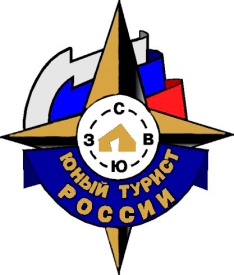 111033, Москва, Волочаевская ул., д.38АТелефоны коммутатора: 8(495) 362-89-80; 362-89-81;  362-82-33; 362-82-348(499) 763-50-08; 763-50-10     Факс (495) 362-89-91Бухгалтерия (499) 362-82-33Электронный адрес:  mail@turcentrrf.ru – приемная Сайт  www.turcentrrf.ru Проезд: от ст. метро «Бауманская» - трамвай 45, от ст. метро «Площадь Ильича» и «Римская» - автобус 125, от ст. метро «Пролетарская» - трамвай 43 до остановки «Вагоноремонтный завод».Внимание! Телефонная связь с сотрудниками ФЦДЮТиК через коммутаторМинистерство образования и науки Российской Федерации Департамента государственной политики в сфере воспитания детей и молодёжи117997, г. Москва, ул. Люсиновская, д. 51СПИСОК ЗАРУБЕЖНЫХ И РЕГИОНАЛЬНЫХ ФИЛИАЛОВМеждународной общественной организации «Международная академия детско-юношеского туризма и краеведенияимени А.А. Остапца-Свешникова»по состоянию на 10 декабря 2016 годаСредства массовой информацииДетско-юношеский туризм и краеведение России: научно-методический журнал. 11033, Москва, Волочаевская ул., д.38А. 8(495)362-89-71. turcentrrf@gmail.com   www.turcentrrf.ruВольный ветер: газета для любителей странствий и приключений Главный редактор – Минделевич Сергей Владимирович. v_veter@mail.ru; www.vveter.info.ruАзимут: иллюстрированный журнал для любителей бега с картой и компасом. Шеф-редактор – Елизаров  Виктор Леонидович. 123060, Москва, а/я 57. azimut-id@rambler.ru. www.azimut-o.ru Вестник Академии детско-юношеского туризма и краеведения: научно-методический журнал. Главный редактор – Смирнов Дмитрий Витальевич. 8(916)169-89-53, madutk_vestnik@mail.ru, www.madutk.ruТурист: международный иллюстрированный журнал. Главный редактор – Ю.Е.Мачкин. 115054, Москва, Озерковская наб., д.50, к.1. 8(495)959-23-51, tourist@cct.ru, m4335351@yandex.ru. www.tourist-journal.ruЮный краевед: ежемесячный научно-популярный журнал для детей среднего и старшего школьного возраста. Главный редактор – Савинков Сергей Иванович. 107207 Москва, Байкальская ул., д.30, к.2, кв. 173. 8(495)971-45-61. Kraeved54@mail.ru Вестник детско-юношеского туризма: информационно-тематический бюллетень . Главный редактор – Ильина Людмила Анатольевна.  8(495)343-36-08  turvestnik@yandex.ru,    www.tour-vestnik.ru.Составитель Константинов Ю.С.		138kons@mail.ruЛочан Сергей Александрович -  директор  director@turcentrrf.ruСтрок Владимир Николаевич - заместитель директора vns@turcentrrf.ru Омельченко Владимир Иванович – заместитель  директора - руководитель направления туристско-краеведческой деятельности info@turcentrrf.ru   Криницкая Галина Михайловна - заместитель директора - руководитель направления социально-педагогической деятельности info@turcentrrf.ruМаслов Анатолий Григорьевич - руководитель Федерального ресурсного центраmaslov@turcentrrf.ru  Панов Илья Игоревич – начальник отдела нормативно-правового регулирования   mkk@turcentrrf.ru             Янин Юрий Брониславович  –  начальник отдела ориентирования z123_60@mail.ru Озеров Александр Григорьевич - начальник отдела развития краеведческой деятельности  Савинкова Оксана Юрьевна – направление «Школьные музеи»kraeved@turcentrrf.ruКонстантинова Юлия Витальевна   – начальник отдела развития туристской деятельностиtourizm@turcentrrf.ru Погодина Насиба Абдулкаримовна -  начальник отдела развития социальной деятельности mail@turcentrrf.ru Вилесова Маргарита Викторовна  - главный бухгалтер – руководитель финансово-расчетного центра, zayavkabuh@mail.ru Хоботнев Сергей Владимирович - начальник хозяйственного отдела - главный инженер начальник АХОsilver49@yandex.ru Мартынов Кирилл Сергеевич – советник директораmks.75@mail.ruПолшков Дмитрий Сергеевич, советник директора pda@turcentrrf.ruКонстантинов Юрий Сергеевич – советник директора138kons@mail.ru Директор Департамента        Михеев Игорь Анатольевич8(499) 237-60-84 приёмная  
8(499) 237-70-54 (факс)Заместитель  директора Департамента        Грибов  Денис Евгеньевич8(499)237-93-81Заместитель директора Департамента
      Мозглякова Софья Вячеславовна 8(499)237-98-91Отдел обеспечения деятельности системы дополнительного образования детей8 (499) 681-03-87 доб.4180Отдел развития содержания дополнительного образования детей8(499) 237-58-04Федерация спортивного туризма   129282,Москва, Студёный проезд, 7,  8(499) 478-63-02   tsunion@mail.ru   tsu@tssr.ru    www.tssr.ru Федерация спортивного туризма   129282,Москва, Студёный проезд, 7,  8(499) 478-63-02   tsunion@mail.ru   tsu@tssr.ru    www.tssr.ru Федерация спортивного туризма   129282,Москва, Студёный проезд, 7,  8(499) 478-63-02   tsunion@mail.ru   tsu@tssr.ru    www.tssr.ru ПрезидентМиронов Сергей Михайловичtsunion@mail.ruВице-президентЯрошевский Алексей Эдуардович 8(495) 478-63-02,  yael@bk.ru Вице-президентКостин Сергей Иванович                      8 (925)744 – 62 – 63, s_kostin@mail.ru   Вице-президентДегтярев Алексей Владимирович8(916)248-22-22, alex@tmmoscow.ru Вице-президентПанов Сергей Николаевич                          8(903)664-18-59, snpanov@mail.ru Союз краеведов РоссииСоюз краеведов РоссииСоюз краеведов РоссииПредседатель                                           Козлов Владимир Фотиевич                         kraevista@rambler.ru Член бюро Совета СКРОзеров Александр Григорьевич                8(495) 362-89-81, kraeved@turcentrrf.ruЧлен бюро Совета СКР Александрова Наталья Анатольевна8915-225-38-40, history_idd@mail.ru Федерация спортивного ориентирования  России  111033 Москва, Волочаевская ул, 38А, 8(495) 362-89-71; 8(495) 362-89-81, 8(495) 362-82-33  rufso@mail.ruФедерация спортивного ориентирования  России  111033 Москва, Волочаевская ул, 38А, 8(495) 362-89-71; 8(495) 362-89-81, 8(495) 362-82-33  rufso@mail.ruФедерация спортивного ориентирования  России  111033 Москва, Волочаевская ул, 38А, 8(495) 362-89-71; 8(495) 362-89-81, 8(495) 362-82-33  rufso@mail.ruПрезидент                                     Беляев Сергей Георгиевичrufso@mail.ru Вице-президент Прохоров Александр Михайлович8-903-686-55-93,  fsomos@mail.ru Генеральный секретарьЯнин Юрий Брониславович   8(495) 362-89-71, rufso@mail.ruИсполнительный директорЕлизаров Виктор Леонидовичrufso@mail.ruФедеральный детский эколого-биологический центр 107014,Москва, Ростокинский проезд, 3;  8(495) 603-30-15   ecobiocentre@mail.ruФедеральный детский эколого-биологический центр 107014,Москва, Ростокинский проезд, 3;  8(495) 603-30-15   ecobiocentre@mail.ruФедеральный детский эколого-биологический центр 107014,Москва, Ростокинский проезд, 3;  8(495) 603-30-15   ecobiocentre@mail.ruДиректорРыбынок   Олег Викторович                           8(495)603-30-15Заместитель директораСенчилова  Клавдия Васильевна8(495)603-30-15Заместитель директора Калиш  Ирина Викторовна8(495)603-30-15 Федеральный центр технического творчества учащихся «МГТУ «Станкин» 127055,Москва, ул. Тихвинская, 39 8(499) 972-45-78  fcttu@mail.ruФедеральный центр технического творчества учащихся «МГТУ «Станкин» 127055,Москва, ул. Тихвинская, 39 8(499) 972-45-78  fcttu@mail.ruФедеральный центр технического творчества учащихся «МГТУ «Станкин» 127055,Москва, ул. Тихвинская, 39 8(499) 972-45-78  fcttu@mail.ruДиректор                                       Никулин Сергей Кириллович                       8(499)972-45-78Заместитель директораКосмачёва Мария Владимировна                                                                         8(499) 973-55-87Заместитель директораЛомоносов Антон Владимирович 8(499) 972-44-50ФГБУ «Федеральный центр организационно-методического обеспечения физического воспитания» 105094,   Москва, Семёновская наб.,3/1,корп.4  8(495) 360-72-46        www.fsdusshor.ruФГБУ «Федеральный центр организационно-методического обеспечения физического воспитания» 105094,   Москва, Семёновская наб.,3/1,корп.4  8(495) 360-72-46        www.fsdusshor.ruФГБУ «Федеральный центр организационно-методического обеспечения физического воспитания» 105094,   Москва, Семёновская наб.,3/1,корп.4  8(495) 360-72-46        www.fsdusshor.ruДиректор                              Федченко Николай Семенович Заместитель директораКашеварова Ирина Анатольевна 8(495) 360-84-56ФГБУ  культуры   «Всероссийский центр художественного творчества»ФГБУ  культуры   «Всероссийский центр художественного творчества»ФГБУ  культуры   «Всероссийский центр художественного творчества» ДиректорГончарова Оксана Валерьевна115114, г. Москва, Дербеневская ул., 16      www.vcht.ru   8 (499) 235-21-86,  959-71-73vcht@list.ruМеждународная академия детско-юношеского туризма и краеведения им. А.А.Остапца-СвешниковаМеждународная академия детско-юношеского туризма и краеведения им. А.А.Остапца-СвешниковаМеждународная академия детско-юношеского туризма и краеведения им. А.А.Остапца-СвешниковаПрезидентСмирнов Дмитрий Витальевич8(916)169-89-53, voinakov@list.ruВице-президентКонстантинов Юрий Сергеевич8 (495) 362-82-33, 138kons@mail.ruВице-президент поКазахстануФомин Виктор ПавловичКазахстан, г. Уральск, 7112 52-59-42,  evrasia centre@mail.ru Вице-президент по УкраинеСеребрий Василь СтепановичУкраина, г. Киев, 044-537-32-00geogr@ukr.netВице-президентДрогов Игорь Алексеевичidrogov@yandex.ruНаименование учрежденияФ.И.О. руководителяТелефон, код автоматической связи, электронный адресАдрес организацииРЕСПУБЛИКА  АДЫГЕЯ                                                                                                                      РЕСПУБЛИКА  АДЫГЕЯ                                                                                                                      РЕСПУБЛИКА  АДЫГЕЯ                                                                                                                      РЕСПУБЛИКА  АДЫГЕЯ                                                                                                                      РЕСПУБЛИКА  АДЫГЕЯ                                                                                                                      ГБОУ ДО «Центр дополнительного образования Республики Адыгея»Зам. директора по туристско-краеведческому направлению Клёнов Анатолий ИвановичПапанов Александр Иванович8(8772)57-62-00, 57-68-33rc_dod@list.ru www.cdodra.ru/index.php 8(8772)56-94-47, 8918-220-57-57turist_ra@mail.ru 385020, г. Майкоп,ул. Крестьянская 378РЕСПУБЛИКА  АЛТАЙ                                                                                                                            РЕСПУБЛИКА  АЛТАЙ                                                                                                                            РЕСПУБЛИКА  АЛТАЙ                                                                                                                            РЕСПУБЛИКА  АЛТАЙ                                                                                                                            РЕСПУБЛИКА  АЛТАЙ                                                                                                                             АУ ДО Республики Алтай «Республиканский Центр туризма, отдыха и оздоровления» Детская туристская база «Заречье»Учебно – тренировочная база «Азимут» (палатки) Детский  летний лагерь «Манжерок»Шевелёва Ирина Владимировнател./факс 8(38822)2-61-81, 2-60-76sytur@mail.ru    www.ressutur.ru тел. турбазы: (388-22) 2-21-40Адрес Центра и турбазы: 649002,  Республика Алтай, г. Горно-Алтайск, ул. Заречная,  1адрес «Азимута»: РА, Чемальский район, с.Аскатадрес «Манжерока»:РА, Майминский район, с. ОзерноеМБУ ДО «Станция детского и юношеского туризма и экскурсий города Горно-Алтайска»Вожаков Сергей Александровичт/ф 8(38822) 28281gornysut@mail.ruwww.sdutur.edusite.ru 649000,  Республика Алтай, г.Горно-Алтайск, пер.Театральный, 20РЕСПУБЛИКА  БАШКОРТОСТАН                                                                                                        РЕСПУБЛИКА  БАШКОРТОСТАН                                                                                                        РЕСПУБЛИКА  БАШКОРТОСТАН                                                                                                        РЕСПУБЛИКА  БАШКОРТОСТАН                                                                                                        РЕСПУБЛИКА  БАШКОРТОСТАН                                                                                                        ГБУ ДО  Башкирский республиканский детский оздоровительно-образовательный центр туризма, краеведения и экскурсийЛифанова Ирина Владимировнат/ф 8(347) 273-26-04, 273-27-39bashrdct@yandex.ru     www.detiturism.ru 450076, г. Уфа, ул. Гоголя,  34МБОУ ДО Городской центр туризма, краеведения и экскурсийПестов Николай Михалович8(347) 242-05-55ddut-ufa@mail.ru 450112, г. Уфа, ул. Рыбакова, 8МАУ ДО «Детский оздоровительно-образовательный центр туризма, экологии и отдыха «Вояж»  муниципального района Бирский район РБПолюдов Александр Петрович8(34784) 2-20-32, 2-20-89bcter@mail.ru http://voyag-birsk.ru   452450, Республика Башкортостан, г. Бирск, ул. Ленина, 17МБУ ДО «Центр детско-юношеского туризма,  экскурсий и патриотического воспитания «Путник» Князев Вячеслав Айгушевич8(34749) 2-12-33, 2-15-36putnik.mboudod@mail.ru http:///putnikmboudod.ucoz.ru/ 452340, Республика Башкортостан, Мишкинский район,  с. Мишкино, ул. Ленина, 106МАУ ДО Детский  оздоровительно-образовательный центр туризма, краеведения и экскурсий муниципального района Благоварский район РББайбурин Наиль Шамилевич8(34747) 2-24-00blagtur99@yandex.ru 452740, Республика Башкортостан, Благоварский район с. Языково, ул. Ленина,  23МБОУ ДО Детский центр туризма, краеведения и экскурсий «Горизонт» городского округа  г. Уфа РБ Колина Елена Аликовна8(347) 254-97-84ktur-child@yandex.ru www.kirtur.ru    450106, г. Уфа,ул. Рабкоров,  8/1МБУ ДО «Станция детского и юношеского туризма и экскурсий»  ГОг. ОктябрьскийАлпароваАльфия Фирдаусовна8(34767) 3-26-00Sdute85@mail.ru  http://oktturizm.ru   452613, Республика Башкортостан, г. Октябрьский, проспект Ленина,  65МБУ ДО «Детский оздоровительно-образовательный центр  туризма, краеведения  и экскурсий» ГО  г. НефтекамскВарачев Николай Карпович8(34783) 43-621Shturm-centr.tur@mail.ru  452950, Республика Башкортостан, г. Нефтекамск, Социалистическая,  24АМАУ ДО Детский оздоровительно-образовательный центр туризма, краеведения  и экскурсий» г. Белорецка и МР Белорецкий р-нРучушкин Олег Михайлович8(34792) 2-19-60, 3-40-12dooctkie1@mail.ru 453500, Республика Башкортостан, г. Белорецк, ул. Красных Партизан,  11МАОУ ДО Детский оздоровительно-образовательный центр туризма и краеведения муниципального районаКугачаринский р-н РБАксанов Раиль Идрисович8(34789) 2-23-49, 2-12-22doostk@mail.ru  453330, Республика Башкортостан, Кугарчинский район, с. Мраково, ул. З. Биишевой,  117бМБОО ДО «Станция юных туристов» городского округа                   г. Кумертау РБИ.О. директора Шапошникова Надежда Викторовна8(34761) 4-11-32 mboodosutur@yandex.ru 453300, Республика Башкортостан, г. Кумертау, ул. Искужина, 2МО ДО Районная станция детско-юношеского туризма и экскурсий муниципального района Федоровский районДунина Елена Филипповна8(34746) 2-73-01rsdut.tur@mail.ru  http://rsdut.ucoz.ru     453280, Республика Башкортостан, с. Федоровка, ул. Коммунистическая, 61МАУ ДО  Центр туризма, экскурсий и краеведения Учалинского муниципального районаНигматуллин Рустам Ринатович8(34791) 6-30-49turist-uchaly@mail.ru http://учалытурист.рф453700,  Республика Башкортостан, г. Учалы, ул.К.Маркса д .7МАУ ДО  Детский оздоровительно-образовательный центр туризма и краеведения» городского округа  город Салават Аминева Ольга  Владиславовна8(34763) 5-12-99 т/ф 8(34763) 5-18-58dooctk@mail.ru 453252, Республика Башкортостан, г. Салават, ул. Гафури, 41МАУ ДО Центр детского оздоровительно-образовательного туризма  г. Туймазы Туймазинский районФаррухшин Рим Мунавирович8(34782) 6-28-24turist161@mail.ruturtmz@mail.ru http://www.tmztur.com 452700,  Республика Башкортостан, г. Туймазы, ул. Интернациональная, 28АМБУ ДО «Станция детско-юношеского туризма и экскурсий»   ГО    г. СтерлитамакВоронин Сергей Борисович8(3473) 43-90-19Sdyut.Sterlitamak@ yandex.ru453118,  Республика Башкортостан, г. Стерлитамак,ул. Худайбердина, 150МБУДО «Калтасинский районный детский оздоровительно-образовательный центр «Салют» Корнева Наталья Александровна 8(34779) 4-16-15dol.Salyut@mail.ru  452860,  Республика Башкортостан, Калтасинский район, с. Калтасы, ул. К. Маркса 65МБОУ ДО «Детский центр туризма, краеведения и экскурсий «Зенит» Орджоникидзевского р-на ГО г.Уфа Яковец Александр Владимирович8(347) 260-75-77, 260-07-77zenith-tour@mail.ruzenit-tour@rambler.ru www/http:zenith-ufa.ru  450068 Республика Башкортостан,  г. Уфа, ул. Кольцевая, 49450060, г. Уфа,ул. 40 лет Октября, 7/1МБОУ ДО «Детский центр туризма, краеведения и экскурсий «Меридиан» городского округа г. Уфа Владимирова Светлана Николаевна8(347) 241-42-32,  241-47-84centr-meridian@yandex.ru 450071 Республика Башкортостан,  г. Уфа,ул. Менделеева,  213РЕСПУБЛИКА  БУРЯТИЯ 										         РЕСПУБЛИКА  БУРЯТИЯ 										         РЕСПУБЛИКА  БУРЯТИЯ 										         РЕСПУБЛИКА  БУРЯТИЯ 										         РЕСПУБЛИКА  БУРЯТИЯ 										         ГБУ ДО «Республиканский центр  патриотического воспитания, туризма и спорта»  Детский оздоровительный образовательный лагерь «Юность»Туристско-экскурсионный комплекс «Багульник»Кырмыгенов Даша БальжиновичЦэдашиев Очир ВладимировичЧимитова ХандаДугарнимаевна8(3012) 21-31-29(прием.)8(3012) 21-58-05 отдел туризма и экскурсий, отд. краеведения8(3012) 21-23-14 отдел оргмас. и детск. отдыха8(3012) 21-58-03 отдел патриот. воспитанияrcdutic@mail.ru  8(3012) 21-23-14    rcdutic@mail.ru  8 (3012)27-10-80    rcdutic@mail.ru  670000, Республика Бурятия, г. Улан-Удэ, ул. Коммунистическая, 16 А. 671622, Республика Бурятия, Баргузинский р-н, с.Максимиха, ул. Школьная, 7670004 Республика Бурятия, г.Улан-Удэ,ул. Новгородская, 2МАОУДО «Городской центр детско- юношеского туризма»ЧимитовБатор Пурбуевич8(30112) 55-52-84untur@mail.ru670000, г.Улан-Удэ, ул. Трубачеева, 24МАОУ ДО «Кижингинская станция юных туристов» Батоцыренова Марина Цырендоржиевна8(30141) 32-379mbatotsyrenova@mail.ru 671454, Республика Бурятия, Кижингинский район, с. НовокижингинскМБОУ ДОД «Станция детского и юношеского туризма и экскурсий» Жамбалдоржиева Любовь Баировна8(30148)22-4-63horsutur@mail.ru  671410, Республика Бурятия, Хоринский район, с. Хоринск, ул. Ленина, 23МОУ ДОД «Детский эколого-туристский центр «Барс»»Ким Эдуард Радионович8(30150)5-11-49 detzbars@mail.ru  671030, Республика Бурятия, Окинский район, с. Орлик, ул. Советская, 29MАУ ДО «Сэлэнгэ» Чимитова Сэсэг Николаевна8(30145) 9-66-42 selenge@selruo.ru 671160, Республика Бурятия,  Селенгинский район, г.Гусиноозерск,  ул. Карла Маркса, 16              МБОУ ДО «Школа туристско-экологического образования» Филиппов Тимофей Викторович8(30130) 2-03-23shteo.sbk@mail.ru 671700, Республика Бурятия, г. Северобайкальск,     пер. Ленинградский 19МАОУ «Центр детско-юношеского туризма и краеведения» Тункинского районаПирогов Алексей Алексеевич8(30147) 411-98t.tunka@mail.ru 671010, Республика Бурятия, Тункинский район, с. Кырен, ул. Ленина, 100РЕСПУБЛИКА  ДАГЕСТАН								          РЕСПУБЛИКА  ДАГЕСТАН								          РЕСПУБЛИКА  ДАГЕСТАН								          РЕСПУБЛИКА  ДАГЕСТАН								          РЕСПУБЛИКА  ДАГЕСТАН								          ГБУ ДО «Республиканский центр детско-юношеского туризма и краеведения» Хайбулаев Арсен Алибегович8(8722) 62-30-488988-296-65-35RCDUTK@mail.ru367015, Республика Дагестан, г. Махачкала,                    ул. Генерала Омарова,  3 МКУ ДО «Унцукульская станция детско-юношеского туризма и экскурсий»Магамаев Лабазан Абдурахманович8-903-481-67-22cdutius@mail.ru 368940, Республика Дагестан, Унцукульский район, с. Унцукуль, ул. Якубова, 26МКУ ДО «Центр детско-юношеского туризма и эстетического воспитания» Садыков Садыкгаджи Магомедович8(89288) 39-94-50ssaidat@yandex.ruKizilurt-ruo@mail.ru 368115, Республика Дагестан, Кизилюртовский  район,                           с. Зубутли-Миатли, ул. Школьная,  5МКУ ДО «Городская  станция юных туристов и краеведов» Алиев Ибрагимгаджи Карагишиевич8928-680-87-664shola@inbox.ru 368000, Республика Дагестан, г. Хасавюрт,  Бараненько, 14МКУ ДО «Районная  станция юных туристов и краеведов» Батырмурзаев Зайналабид Даутович8(89285) 45-97-2336800, Республика Дагестан, г. Хасавюрт,               ул. 40 лет Октября, проезд 6, д.18МБУ ДО «Ахвахская районная станция юных туристов и краеведов» Гаджиева Патимат Гитиновна8(89285) 09-89-07Ahvax.rsut@mail.ru 368890, Республика Дагестан, Ахвахский район, с. Карата МБУ ДО «Центр краеведения и туризма» городского округа «Город Дербент»Асланова Наида  Демиргаяевна8928-673-95-80a_naida86@yandex.ru Республика Дагестан,  г.Дербент, ул. Буйнакская, 51КАБАРДИНО-БАЛКАРСКАЯ РЕСПУБЛИКА 							КАБАРДИНО-БАЛКАРСКАЯ РЕСПУБЛИКА 							КАБАРДИНО-БАЛКАРСКАЯ РЕСПУБЛИКА 							КАБАРДИНО-БАЛКАРСКАЯ РЕСПУБЛИКА 							КАБАРДИНО-БАЛКАРСКАЯ РЕСПУБЛИКА 							ГК ОУ ДОД «Республиканский дворец творчества детей и молодежи» МО КБРОтдел туризма и краеведенияКалмыкова Клара АдальбиевнаГумаев Борис Мазирович8(8662) 42-68-60 директ., т/ф 8(8662) 42-24-69rdt9@mail.ru360000 Республика Кабардино-Балкария, г. Нальчик, ул.Ленина,8РЕСПУБЛИКА  ИНГУШЕТИЯ  									 РЕСПУБЛИКА  ИНГУШЕТИЯ  									 РЕСПУБЛИКА  ИНГУШЕТИЯ  									 РЕСПУБЛИКА  ИНГУШЕТИЯ  									 РЕСПУБЛИКА  ИНГУШЕТИЯ  									 МКУ ДОД «Центр детско-юношеского туризма и краеведения» Малгобекского района8-928-094-30-75lina-013@yandex.ru 386302, Республика Ингушетия,  Малгобекский район, пос. Пседах, ул. Нурадалова ,14РЕСПУБЛИКА КАЛМЫКИЯ									РЕСПУБЛИКА КАЛМЫКИЯ									РЕСПУБЛИКА КАЛМЫКИЯ									РЕСПУБЛИКА КАЛМЫКИЯ									РЕСПУБЛИКА КАЛМЫКИЯ									БУ ДО Республики Калмыкия «Республиканский центр детско-юношеского туризма и краеведения»Максимова Ольга Саврушевна8(84722) 3-56-78, 3-39-28 turstation@yandex.ru 358000, г. Элиста,                    ул. Номто Очирова, 40КАРАЧАЕВО-ЧЕРКЕССКАЯ  РЕСПУБЛИКА							КАРАЧАЕВО-ЧЕРКЕССКАЯ  РЕСПУБЛИКА							КАРАЧАЕВО-ЧЕРКЕССКАЯ  РЕСПУБЛИКА							КАРАЧАЕВО-ЧЕРКЕССКАЯ  РЕСПУБЛИКА							КАРАЧАЕВО-ЧЕРКЕССКАЯ  РЕСПУБЛИКА							Карачаево-Черкесское РГБУ    «Центр дополнительного образования детей» Джанкезова Земфира Хамидовнаф.  8(8782) 26-71-76,           26-76-89,                  cdod-cherkessk@ya.ru  369000  Республика             Карачаево-Черкессия,     г. Черкесск, Пушкинская,  80                   РЕСПУБЛИКА КАРЕЛИЯ										РЕСПУБЛИКА КАРЕЛИЯ										РЕСПУБЛИКА КАРЕЛИЯ										РЕСПУБЛИКА КАРЕЛИЯ										РЕСПУБЛИКА КАРЕЛИЯ										ГБОУ ДО РК «Республиканский центр детско-юношеского туризма»  (ресурсный центр туристско-краеведческой направленности)ГБОУ турбаза «Онего»Степанова Галина ИвановнаСергеева             Татьяна Николаевна8(8142) 56-21-18,  57-73-63galeon2011@mail.ru,                                       yoventour@onego.ru,    www.yoventour.ru  8(8142) 53-50-64                 turbazaonego@mail.ru 185005 Республика Карелия, г. Петрозаводск, ул. Л. Толстого,  4185030, г. Петрозаводск,                ул. Повенецкая,  2МАОУ ДО «Беломорская станция туризма и краеведения» Беломорского районаГаврилов Владимир Иванович8(81437) 5-32-90 8(81437) 5-32-90 турбаза                     vigtur2000@yandex.ru 186500, Республика Карелия, г. Беломорск,                    ул. Ломоносова 24РЕСПУБЛИКА   КОМИ										РЕСПУБЛИКА   КОМИ										РЕСПУБЛИКА   КОМИ										РЕСПУБЛИКА   КОМИ										РЕСПУБЛИКА   КОМИ										48		ГАУ ДО Республики Коми  «Республиканский центр детско-юношеского спорта и туризма» Просужих Александр Владимирович  8(8212)  44-29-35,                  turcentr@minobr.rkomi.ru 167000,  Республика Коми, г. Сыктывкар,           ул. Орджоникидзе, 14РЕСПУБЛИКА КРЫМРЕСПУБЛИКА КРЫМРЕСПУБЛИКА КРЫМРЕСПУБЛИКА КРЫМРЕСПУБЛИКА КРЫМГБОУ ДО Республики Крым «Центр детско-юношеского туризма и краеведения»Туристская базаОсокина Елена АнатольевнаТурлаева Надежда Геннадьевна8978-752-81-03Elena.osokina@mail.ruwww.crimuntur.ru     8(3652) 27-34-658(978) 973-25-99turlaeva_nadya@mail.ru 295011,  Республика Крым, г.  Симферополь ул. Турецкая, 8295011, Республика Крым, г. Симферополь, ул. Крылова, 75МБУ ДО «Туристско-краеведческий центр «Киммерия»Юзефович Людмила Владимировна81038365617-62-35                           kgtkc@mail.ruwww.kimmeriykerch.ucoz.com 298329, Республика Крым, г. Керчь,  шоссе Героев Сталинграда, 46РЕСПУБЛИКА МАРИЙ ЭЛРЕСПУБЛИКА МАРИЙ ЭЛРЕСПУБЛИКА МАРИЙ ЭЛРЕСПУБЛИКА МАРИЙ ЭЛРЕСПУБЛИКА МАРИЙ ЭЛГБУ ДО Республики Марий Эл «Детско-юношеский центр «Роза ветров»»Смышляев Валерий Алексеевичтел./ф.  8(8362) 64-39-90,               64-72-70  direktor@rozavetrov12.ruutkcrme@narod.ru                                          www.розаветров12.рф   424030, Республика Марий Эл, г. Йошкар-Ола, ул. Лебедева, 47МОУ ДО ДЮЦ  «Детско-юношеский Центр «Азимут»»Яшин Сергей Васильевич8(362)56-07-63, 56-09-76azimut-ola@rambler.ru   424038, Республика Марий Эл, г. Йошкар-Ола, проспект Ленина, 10АРЕСПУБЛИКА МОРДОВИЯ									РЕСПУБЛИКА МОРДОВИЯ									РЕСПУБЛИКА МОРДОВИЯ									РЕСПУБЛИКА МОРДОВИЯ									РЕСПУБЛИКА МОРДОВИЯ									ГБО ДО Республики Мордовия  «Республиканский центр дополнительного образования детей»Уткина Ольга Александровна8(8342) 35-13-75                         czenterdod@yandex.ru http://cdod.edurm.ru/  430032, Республика Мордовия,  г. Саранск,                        ул. 1-ая Набережная, 27РЕСПУБЛИКА САХА (ЯКУТИЯ)									РЕСПУБЛИКА САХА (ЯКУТИЯ)									РЕСПУБЛИКА САХА (ЯКУТИЯ)									РЕСПУБЛИКА САХА (ЯКУТИЯ)									РЕСПУБЛИКА САХА (ЯКУТИЯ)									ГАОУ ДОД РС (Я) «Республиканский центр экологии, туризма и агротехнологического образования»  Данилова Светлана Семёновна8(4112) 35-37-37,  42-55-87   oikos_sakha@mail.ru  http://rsetao2015.ru/ 677008, Республика Саха, г. Якутск,                             ул. Новокарьерная, 2ГАУ ДО «Центр отдыха и оздоровления детей «Сосновый бор»Иванова Яна Николаевна8(4112) 36-89-28, 36-82-64, 36-88-36sb_ykt@mail.ru www.sosnovybor-ykt.ru 677000,   Республика Саха,  г. Якутск, Сергеляхское шоссе,     12 кмРЕСПУБЛИКА СЕВЕРНАЯ ОСЕТИЯ-АЛАНИЯ							РЕСПУБЛИКА СЕВЕРНАЯ ОСЕТИЯ-АЛАНИЯ							РЕСПУБЛИКА СЕВЕРНАЯ ОСЕТИЯ-АЛАНИЯ							РЕСПУБЛИКА СЕВЕРНАЯ ОСЕТИЯ-АЛАНИЯ							РЕСПУБЛИКА СЕВЕРНАЯ ОСЕТИЯ-АЛАНИЯ							ГБОУ ДОД «Республиканский центр детского и юношеского туризма и экскурсий» Магометов Пётр Викторович8(8672) 74-02-70,              74-34-05yana251284@mail.ru,  www.turist15.ru  abaev-turizm@mail.ru 362039, Республика Северная Осетия - Алания,            г. Владикавказ, ул. Леваневского, 270РЕСПУБЛИКА ТАТАРСТАН									РЕСПУБЛИКА ТАТАРСТАН									РЕСПУБЛИКА ТАТАРСТАН									РЕСПУБЛИКА ТАТАРСТАН									РЕСПУБЛИКА ТАТАРСТАН									ГБУ ДО «Республиканский центр внешкольной работы» МНОиН Республики Татарстан Отдел гражданско-патриотического воспитания и туристско-краеведческой деятельностиИдрисов Ранис АнваровичАхметзянова Зинаида Константиновна8(843) 510-01-49, 571-22-87, 571-22-35 rcvr2014@mail.ru    8965-604-57-34zideep@yandex.ru                  420036, Республика Татарстан, г. Казань, ул. Тимирязева, 8А МБУ ДО «Дом детского и юношеского туризма и экскурсий» Московского района г.КазаниРубинский Андрей АнатольевичРубинский Андрей Анатольевичфакс 8(843) 563-11-22                  domtyurisma-mosk@yandex.ru  420095, Республика Татарстан, г. Казань, ул. Гагарина, 83АМБОУ ДОД «Станция детского и юношеского туризма и экскурсий»       г. БугульмыВалитов Альберт АлмазовичВалитов Альберт Алмазович8(85594) 4-32-98cdutbug@yandex.ru  423230, Республика Татарстан, г. Бугульма,    ул. Ленина,  6МБОУ ДОД «Станция детско-юношеского туризма и экскурсий»      г. НижнекамскаБулатов Ильдар ФаритовичБулатов Ильдар Фаритович8(855) 536-92-36,  541-12-02sdtn-kamsk@mail.ru  423570, Республика Татарстан, г. Нижнекамск, ул. Шинников, 59МБУДО «Станция детско- юношеского туризма и экскурсий Алексеевского района»Баянов Ринат РанасовичБаянов Ринат Ранасович8(843) 412-51-79aleksst-2012@mail.ru 422900, Республика  Татарстан, пгт. Алексеевское, ул. Некрасова, 38                              МБОУДОД «Центр детско-юношеского туризма и экскурсий «Юлдаш»» Елабужского муниципального районаРахматуллин КамильГабделахатовичРахматуллин КамильГабделахатович8(85557) 3-77-57, 3-16-07                                 uldashelabuga@mail.ru  423600, Республика Татарстан, г. Елабуга, ул. Пролетарская, 14МБОУ  ДОД  «Станция юных туристов» Верхнеуслонского муниципального районаХаликова Алида ЗуфаровнаХаликова Алида Зуфаровна8(84379) 2-13-93,                           2-23-46                                    suyt_uslon@mail.ru  420570,  Республика Татарстан,                                Верхнеуслонский район,                                  с. Верхний Услон,             ул. Чехова, 18МБУ ДО «Дом детского и юношеского туризма и экскурсий «Простор»Фазлиев Рафаил МаннаповичФазлиев Рафаил Маннапович8(843)556-08-56cdutkprostor@mail.ru 420126, г. Казань, ул. Адоратского, 5АМБУ ДО «Станция детско-юношеского туризма и экскурсий» Советского муниципального района г. КазаниБородов Илья ЛазаревичБородов Илья Лазаревич8(843) 234-69-11turist6911@mail.ru 420071, г. Казань, ул. Солидарности, 30РЕСПУБЛИКА ТЫВА										РЕСПУБЛИКА ТЫВА										РЕСПУБЛИКА ТЫВА										РЕСПУБЛИКА ТЫВА										РЕСПУБЛИКА ТЫВА										РЕСПУБЛИКА ТЫВА										ГБОУ «Республиканский центр дополнительного образования детей» Чигден Нелля Дмитриевна Чигден Нелля Дмитриевна 8(3942) 22-72-92, 22-46-87,  23-35-36                                 yntur-tuva@mail.ru turist-tuva@mail.ru667001 Республика Тыва,  г. Кызыл, ул. Московская,44УДМУРТСКАЯ РЕСПУБЛИКА									УДМУРТСКАЯ РЕСПУБЛИКА									УДМУРТСКАЯ РЕСПУБЛИКА									УДМУРТСКАЯ РЕСПУБЛИКА									УДМУРТСКАЯ РЕСПУБЛИКА									УДМУРТСКАЯ РЕСПУБЛИКА									БОУ ДО Удмуртской республики «Республиканский центр дополнительного образования детей»Якимова Татьяна Юрьевна Якимова Татьяна Юрьевна 8(3412) 68-52-42,   rcdod.ur@gmail.comkraeved.rcdod@mail.ru http://ciur.ru/izh/rcdod/ 426063, Удмуртская Республика, г. Ижевск,                           ул. Орджоникидзе, 39МАО ДО «Эколого-биологический центр»     г. ВоткинскаНенилин Анатолий ВасильевичНенилин Анатолий Васильевич8(34145) 4-43-45, 5-20,42вiolvtk@mail.ru http://ciur.ru/vtk/vik_ebc/ 427431, Удмуртская Республика, г. Воткинск, ул. Чайковского,  6МБОУ ДО «Станция юных туристов»Чиркин Владимир МихайловичЧиркин Владимир Михайлович8(34141) 5-41-19sutur-glazov@yandex.ruhttp://ciur.ru/glz/glz-sutur/ 427621 Удмуртская Республика, г.Глазов, ул. Кирова, д.8аМУ ДО «Увинская станция детского и юношеского  туризма и экскурсий «Инвис»Жиделев Михаил  ВладимировичЖиделев Михаил  Владимировичт/ф8(34130) 5-30-12, 5-30-32invis87@mail.ruhttp://ciur.ru/uva/uva_invis/ 427260 Удмуртская республика, п. Ува, ул. Первомайская, д. 108бРЕСПУБЛИКА   ХАКАСИЯ										РЕСПУБЛИКА   ХАКАСИЯ										РЕСПУБЛИКА   ХАКАСИЯ										РЕСПУБЛИКА   ХАКАСИЯ										РЕСПУБЛИКА   ХАКАСИЯ										РЕСПУБЛИКА   ХАКАСИЯ										ГБУ ДО РХ «Республиканский центр дополнительного образования»Феоктистова Татьяна Николаевна Феоктистова Татьяна Николаевна 8(3902) 35-16-70, rcdod@rambler.ru  655004 Республика Хакассия, г. Абакан,  ул. Саралинская, 26ЧЕЧЕНСКАЯ  РЕСПУБЛИКА									ЧЕЧЕНСКАЯ  РЕСПУБЛИКА									ЧЕЧЕНСКАЯ  РЕСПУБЛИКА									ЧЕЧЕНСКАЯ  РЕСПУБЛИКА									ЧЕЧЕНСКАЯ  РЕСПУБЛИКА									ЧЕЧЕНСКАЯ  РЕСПУБЛИКА									ГБУ ДО «Республиканский центр детско-юношеского туризма и экскурсий» Омаров Тимур  СултановичОмаров Тимур  Султанович8(20150) 4-47-108(963) 397-11-22тimur090569@mail.ru luda-rcd@mail.ru364029, г. Грозный,                    ул. Ханкальская,  87Б (в здании СОШ № 23)МБУ ДО «Дом детско-юношеского туризма и экскурсий» Надтеречного муниципального района»Кадиева Тоита СайдиевнаКадиева Тоита Сайдиевна8(928) 895-52-08 dtur-nadter@mail.ru            366810, Чеченская Республика, Надтеречный район, с. Надтеречное, ул. Гагарина 7МБУ ДО «Дом детско-юношеского туризма и экскурсий» Ачхой-Мартановского муниципального района»Масаева Асет БаудиевнаМасаева Асет Баудиевна  8(928) 891-36-07aset-196709@mail.ru 366600, Чеченская Республика,  с. Ачхой-Мартан, ул. Асхабова,2МБУ ДО «Центр  детско-юношеского  туризма  и  краеведения»  г. Аргун»Кураев Нажмуди МужаидовичКураев Нажмуди Мужаидович8(928)780-16-98taysumovat@mail.ru 366310,  Чеченская Республика, г. Аргун, ул. Аксактемирова, 27а2 этажМБУ ДО «Веденский   районный  центр  детско-юношеского  туризма и экскурсий»Борханова ЛоретаАсхабовнаБорханова ЛоретаАсхабовна8(928) 944-83-93tik-vedeno@ya.ru 366330, Чеченская Республика, с. Ведено ул. Крепостная,1МБУ ДО «Дом  детско-юношеского   туризма  и  экскурсий» Грозненского  муниципального  районДжигуев Мухамедали  МусаевичДжигуев Мухамедали  Мусаевич8(928) 946-66-03turist_grsh@mail.ru www.ddturisma.ru 366021,  Чеченская Республика,     пос. Гикало,  ул. Ленина, 12 МБУ ДО «Дом  детско-юношеского  туризма  и  экскурсий» Гудермесского  муниципального  района.Юсупов Шовхал ШамсудиновичЮсупов Шовхал Шамсудинович8(928) 780-44-78ddut-095@mail.ru 366900, Чеченская Республика, г. Гудермес, ул. А.А. Кадырова,14 (в здании ДДТ)МБУ ДО «Курчалоевский  центр  детско-юношеского  туризма и  краеведения»Улхаева Петимат Сайт ХусейновнаУлхаева Петимат Сайт Хусейновна8(928) 783-02-81ulhaeva@mail.ru 366314, Чеченская Республика,  с. Курчалой, ул. Школьная,1 (в СОШ №1)МБУ ДО «Наурский  центр детско-юношеского  туризма и краеведения»Алдамов Тавуз ГаниевичАлдамов Тавуз Ганиевич8(928) 789-67-41cdyutik-naur@mail.ru 366120, Чеченская Республика,  ст. Наурская, ул. Алленова,33МБУ ДО «Ножай-Юртовский районный  центр  детско-юношеского  туризма  и  краеведения»Чанкаев Имран МагомедовичЧанкаев Имран Магомедович8(928) 784-19-26Imran_tur@mail.ru 366220, Чеченская Республика, с. Ножай-Юрт,       ул.  А.Кадырова, 108,  в здании РООМБУ ДО «Дом детско-юношеского  туризма  и  экскурсий»  Сунженского  муниципального  районаУлубаева Мадина  АминовнаУлубаева Мадина  Аминовна7(921) 114319sunja-ddyt@mail.ru 366700, Чеченская Республика,  ст. Серноводск, ул. Мичурина, 4МБУ ДО «Районный  центр детско-юношеского  туризма  и экскурсий»   Урус-Мартановского   муниципального  района»Умсаев Муса ХамзатовичУмсаев Муса Хамзатович8(965) 965–97-97urus-turizm@mail.ru umhaev-musa@mail.ru 366500, Чеченская Республика, г. Урус-Мартан   ул. Куйбышева, 10     (в  здании  СОШ №3)МБУ ДО «Дом  детско-юношеского  туризма  и  экскурсий Шалинского  муниципального  района»Эльмурзаев Магомед ШарпудиновичЭльмурзаев Магомед Шарпудинович8(928) 290-38-98turizm-avturi@mail.ru    www.ddutetmweвru Чеченская Республика,г. Шали, с. Автурыул. Новая, 10МБУ ДО «Шелковской  центр  детско-юношеского  туризма  и  краеведения»Байтемиров Ханмухмад  ВахаевичБайтемиров Ханмухмад  Вахаевич8(928) 089-76-23shelktur@mail.ru Чеченская Республика,ст. Шелковская, ул. Озерная, 13ЧУВАШСКАЯ РЕСПУБЛИКА									ЧУВАШСКАЯ РЕСПУБЛИКА									ЧУВАШСКАЯ РЕСПУБЛИКА									ЧУВАШСКАЯ РЕСПУБЛИКА									ЧУВАШСКАЯ РЕСПУБЛИКА									ЧУВАШСКАЯ РЕСПУБЛИКА									ГАУ Чувашской Республики ДОД «Центр военно-патриотического воспитания и подготовки граждан к военной службе «ЮНИТЭКС Минобразования Чувашии» Волков Игорь ДмитриевичВолков Игорь Дмитриевичт/ф 8(8352) 45-61-33, 45-61-31,  45-61-30                              unitexcentr@yandex.ru www.unitex-centr.ru  428001, Чувашская Республика, г. Чебоксары, пр. М. Горького,  5АЛТАЙСКИЙ КРАЙ      										                      АЛТАЙСКИЙ КРАЙ      										                      АЛТАЙСКИЙ КРАЙ      										                      АЛТАЙСКИЙ КРАЙ      										                      АЛТАЙСКИЙ КРАЙ      										                      АЛТАЙСКИЙ КРАЙ      										                      КГБУ ДО  «Алтайский  краевой  центр детского отдыха,  туризма и краеведения «Алтай»Молчанова Наталья ВасильевнаМолчанова Наталья Васильевнат/ф 8(3852) 65-15-99,   65-12-06, 8 999 400-10-02centraltai@mail.ru эл.адрес директораdeti_leto_turizm22@mail.ru 656008, Алтайский край,   г. Барнаул,                        ул. Гоголя, 183КББУ ДО  «Алтайский краевой центр детского отдыха, туризма и краеведения «Алтай»Отдел: краевой профильный детский оздоровительный лагерь «Селена»т/ф 8(3852) 65-15-99, 65-12-06 centraltai@mail.ru www.doocaltai.ru 659035, Алтайский край, Алтайский район,            село Ая, ул. Школьная, 18АКББУ ДО  «Алтайский краевой центр детского отдыха, туризма и краеведения «Алтай»Отдел: краевой профильный детский оздоровительно-образовательный лагерь «Уба»Кабакова Марина Васильевна –зам. директора по организационно-методической работеКабакова Марина Васильевна –зам. директора по организационно-методической работет/ф 8(3852) 65-15-99, 65-12-06 kabakova_batiseva@mail.ruwww.doocaltai.ru  659035, Алтайский край, Алтайский район,  село Нижнекаянча, район Старого маслосырзаводаМБУ ДО «Детский эколого-туристский центр»Реш Наталья АлександровнаРеш Наталья Александровна8(3854) 40-72-67, 38-49-74biysk-ekocentr@mail.ru http://detc-biysk.ru/ 659319, Алтайский край, , г. Бийск, ул.Максимовой, 130659354, Алтайский край, г. Бийск, ул. Техучилище, 14МБОУ ДОД «Станция детского и юношеского туризма и экскурсий»                 ПоповаИрина БорисовнаПоповаИрина Борисовна8(38557) 2-11-75moy_sutur@mail.ru 658271, Алтайский край,  г. Рубцовск, ул. Тракторная, 72 ЗАБАЙКАЛЬСКИЙ КРАЙ										ЗАБАЙКАЛЬСКИЙ КРАЙ										ЗАБАЙКАЛЬСКИЙ КРАЙ										ЗАБАЙКАЛЬСКИЙ КРАЙ										ЗАБАЙКАЛЬСКИЙ КРАЙ										ЗАБАЙКАЛЬСКИЙ КРАЙ										ГУ ДО «Забайкальский детско-юношеский центр»Черепанов Владимир ВениаминовичЧерепанов Владимир Вениаминович8(3022) 45-07-20Zabcenter@mail.ru Zabcenter@yandex.ru www.Terretoria75.ru   672012, г. Чита, Микрорайон Царский, д. 15  а/я 425МБУДО «Детский оздоровительно-образовательный центр детско-юношеского туризма и краеведения г. Читы»Коротина Татьяна ВасильевнаКоротина Татьяна Васильевна8930220 20-59-93www.Chita-cdutik.usoz.ru  672014 г. Чита, ул. Набережная, 72КАМЧАТСКИЙ КРАЙ 										                          КАМЧАТСКИЙ КРАЙ 										                          КАМЧАТСКИЙ КРАЙ 										                          КАМЧАТСКИЙ КРАЙ 										                          КАМЧАТСКИЙ КРАЙ 										                          КАМЧАТСКИЙ КРАЙ 										                          КГАОУ  ДОД     «Камчатский дом детского и юношеского туризма и экскурсий»Костыря Михаил ВладимировичКостыря Михаил Владимирович8(4152)42-40-21, 41-25-47, база - 42-05-91                   kcdut@yandex.ru  www.kamdut.ru 683000, г. Петропавловск-Камчатский, ул. Красинцев 12МКУДО «Мильковская детско-юношеская спортивная школа»Трофимов Серегей АнатольевичТрофимов Серегей Анатольевичтел/факс 8 (41533) 2-15-44info@дюсш-мильково.рф www. дюсш-мильково.рф684300, Камчатский край, с. Мильково, ул. Ленинская, д. 28КРАСНОДАРСКИЙ КРАЙ										КРАСНОДАРСКИЙ КРАЙ										КРАСНОДАРСКИЙ КРАЙ										КРАСНОДАРСКИЙ КРАЙ										КРАСНОДАРСКИЙ КРАЙ										КРАСНОДАРСКИЙ КРАЙ										ГБУ  «Центр туризма и экскурсий»  Краснодарского краяМержоев Константин Сергеевич8(861) 268-70-93, 268-88-23, факс 268-89-73, 268-96-83 centertour23@gmail.com sutur23@mail.ru             kraeved-kk@mail.ru orient23@mail.ru http://ctekrd.wixsite.com/utur8(861) 268-70-93, 268-88-23, факс 268-89-73, 268-96-83 centertour23@gmail.com sutur23@mail.ru             kraeved-kk@mail.ru orient23@mail.ru http://ctekrd.wixsite.com/utur350007, г. Краснодар,                  ул. Речная, 1МБУ ДО «Станция детского и юношеского туризма и экскурсий»  муниципального образования  город-курорт  АнапаМисан Лариса Николаевна8(86133)4-32-46                            anapadtur@mail.ru  http://anapadtur.ucoz.ru 8(86133)4-32-46                            anapadtur@mail.ru  http://anapadtur.ucoz.ru 353440, Краснодарский край, г. Анапа,            ул. Терская, 188МБУ ДО «Центр детского и юношескоготуризма»  г. АрмавираИванов Руслан Желевич8(86137) 3-35-04atur@mail.ru  www.cdutur.org 8(86137) 3-35-04atur@mail.ru  www.cdutur.org 352901, Краснодарский край, г. Армавирул. Лермонтова, 199 МБУ  ДО «Детско-юношеский центр «Росток»»  г. ГеленджикаВасильева Елена Владимировна8(86141) 3-28-368(928)208 93 27mudod@gel.kubannet.ru8(86141) 3-28-368(928)208 93 27mudod@gel.kubannet.ru353465, Краснодарский край, г. Геленджик,           ул. Кирова, д. 62МБУ ДО «Станция детского и юношеского туризма и экскурсий» МО Курганинский район Сильченко Сергей Владимирович8(86147)2-15-52 sdute-kurganinsk@yandex.ru 8(86147)2-15-52 sdute-kurganinsk@yandex.ru 352430, Краснодарский край, г. Курганинск,  почта на УО ул. Ленина,14            МАУ ДО «Станция детского и юношеского туризма и экскурсий» ст. Полтавская, МО Красноармейский районКорж Сергей Васильевич т/ф 8(86165) 13-17-198-918-481-13-65sdute@rambler.ruт/ф 8(86165) 13-17-198-918-481-13-65sdute@rambler.ru353800, Краснодарский край, Красноармейский район, ст. Полтавская, ул. Ленина, 247МБУ ДО «Центр детского и юношеского туризма и экскурсий» г.СочиТуристская база «Ореховая»Искаков Рамиль Рафаэловичт/ф 8(8622) 62-26-46, 62-14-86, 89189026417                                 sgcdut@edu.sochi.ru www.сdtur.ru т/ф 8(8622) 62-26-46, 62-14-86, 89189026417                                 sgcdut@edu.sochi.ru www.сdtur.ru 354000, Краснодарский край, г. Сочи, ул. Орджоникидзе, 10354000 г.Сочи, Лазоревский район, пос. Каткова щель, ул. Курганная, 17МБУ ДО «Дом детского и юношеского туризма и экскурсий «Юный турист»  Варян Элла Олеговна8(86152) 3-10-818 – 988 -387-76-47      detturist2012@mail.ru http://turistneft.jimdo.com  8(86152) 3-10-818 – 988 -387-76-47      detturist2012@mail.ru http://turistneft.jimdo.com  352685, Краснодарский край, Апшеронский район, рп Нефтегорск,                ул. Советская, д. 70МБУ ДО «Центр детского и юношеского туризма и экскурсий»   МО Темрюкскский район         Бечина Анастасия Александровна8(86148) 5 – 19 – 55,89181394724sutur_temryk@mail.ruFTRSTur@mail.ru http://mboydodsutur.umi.ru8(86148) 5 – 19 – 55,89181394724sutur_temryk@mail.ruFTRSTur@mail.ru http://mboydodsutur.umi.ru353520 Краснодарский край, г. Темрюк, ул. Карла Либкнехта, д. 6МБОУ ДО «Станция юных туристов» г.Туапсе МО Туапсинский район Ликарчук Наталья Владимировна (86167) 5-60-66sutur-tuapse@yandex.ru http://sutur-tuapse.ru/   (86167) 5-60-66sutur-tuapse@yandex.ru http://sutur-tuapse.ru/   352803, Краснодарский край, г. Туапсе,ул. Войкова, 10 МАОО  «Лабинская СЮТур»     Игнатенко Александр Александрович   8-962-866-47-77, 8(86169) 3-39-59labinsksdtur@yandex.ru   http://sdtur.labaved.ru   8-962-866-47-77, 8(86169) 3-39-59labinsksdtur@yandex.ru   http://sdtur.labaved.ru  352500,   Краснодарский край, г. Лабинскул. Привокзальная 166МБУ ДО Центр детского и юношеского туризма МО г.КраснодарЛукьянчук Наталья Борисовна8(861) 255-72-578953-101-90-50cvr@kubannet.ru 8(861) 255-72-578953-101-90-50cvr@kubannet.ru 350000 г. Краснодар, ул. Северная, 269КРАСНОЯРСКИЙ КРАЙ    										              КРАСНОЯРСКИЙ КРАЙ    										              КРАСНОЯРСКИЙ КРАЙ    										              КРАСНОЯРСКИЙ КРАЙ    										              КРАСНОЯРСКИЙ КРАЙ    										              КРАСНОЯРСКИЙ КРАЙ    										              КГБОУ ДО «Красноярский краевой центр туризма и краеведения»Грушевская Наталья ВикторовнаГрушевская Наталья Викторовна8(391)21-57-15, 21-41-56, 21-41-96, факс 201-76-10krstur@mail.ru  www.krstur.ru 660021, г. Красноярск,             ул. К. Маркса, 118,          а/я 12714МБОУ ДО  «Центр Спортивный, туристский, эколого-краеведческий»Михалёв Евгений ВикторовичМихалёв Евгений Викторович8(39136)6-74-34                       dop-stek@yandex.ruhttp://dop-stek.ucoz.ru/  662955, Красноярский край, Курагинский район, п. Краснокаменск,ул. Центральная, 17А, пом.2МБУ ДО «Центр экологии, краеведения и туризма» Болышева Надежда НиколаевнаБолышева Надежда Николаевна8(39169)3-74-53, sun051@yandex.ru http://zgr-cekit.ru/ 663690, Красноярский край, г. Зеленогорск,                 ул. Карьерная, 1, а/я 222МБУ ДО «Ермаковский центр дополнительного образования»Веселова Людмила Алексеевна Веселова Людмила Алексеевна 8 (391 38) 2-48-57ermaktsentr@mail.ru http://ermak.ermuo.ru/  662820, Красноярский край, Ермаковский район, село Ермаковское,          ул. Щетинкина, 11 МБОУ ДО «Центр туризма, краеведения и экологии»Титов Анатолий Николаевич Титов Анатолий Николаевич  8(39139) 3-13-05, 3-25-97titow.anatoliy@yandex.ru syunatiki@rambler.ruhttp://pro-turizm.jimdo.com 662710, Красноярский край, рп. Шушенское,       2 мкр. дом 1 МБУ ДО «Станция детского и юношеского туризма и экскурсий» г. НорильскаГальченко Светлана Анатольевна Гальченко Светлана Анатольевна 8(39  8 (3919)  46-18-39, 46-25-28,  46-25-60cdutur_norilsk@mail.ru www.norilsr-sdutur.ru 663302, Красноярский край, г. Норильск,                  ул. Набережная Урванцева, 35МАОУ ДО«Центр туризма»     г. МинусинскаЧапаев Рамиль РашитовичЧапаев Рамиль Рашитович8(39132) 5-06-40centr-turminusinsk@mail..ru www.cdutur.ru 660610, Красноярский край, г. Минусинск,        ул. Штабная, 18МБОУ ДО «Дом детского и юношеского туризма и экскурсий» г. КанскаШушаков Михаил ГеоргиевичШушаков Михаил Георгиевичт/ф 8(39161) 2-80-20kanskshushakov@mail.ru www.kansk-ddutie24.no-ip.org      663614, Красноярский край , г. Канск,                            мкр. Солнечный, д.85 Таймырское МКОУ ДО «Детско-юношеский центр туризма и творчества «Юниор»Рубан Нина АлексеевнаРубан Нина Алексеевна8(39191)52-735, 50-974, 53-100, тел./факс 5-31-00 ctt_unior@mail.ru http://24unior.ru/ 647000, Красноярский край, г. Дудинка, ул. Горького, дом 34МБУ ДО  «Центр творчества и развития «Планета талантов»Шпакова Алёна ВалерьевнаШпакова Алёна Валерьевна8(39151)499-48achcdt@yandex.ru http://achdo.ru/ 662150, Красноярский край, г. Ачинск, м-он 5, строение 14МБОУ ДО «Центр дополнительного образования города Лесосибирска»Березина Алена НиколаевнаБерезина Алена Николаевна8(39145)6-25-34  8(39145)6-22-39  cdod@krasmail.ruwww.lescdod.ru662544, Красноярский край, г. Лесосибирск, ул. Победы, 40ВМБОУ ДО «Новоселовский центр творчества и туризма»Хихлатых Ольга НиколаевнаХихлатых Ольга Николаевна8(39147) 919-61,duz@novuo.ru honii@yandex.ru http://novduz.ucoz.ru/ 662430, Красноярский край, Новоселовский район, с. Новоселово, ул. Фрунзе, 14аМБОУ ДО Центр внешкольной работы «Ровесник»Рыжако Максим АлександровичРыжако Максим Александрович8(39148) 216-09ryzhako_home@mail.ru rovesnik@mail.ru http://rovesnik.balaxta.ru 662340Красноярский край, Балахтинский район, пос. Балахта, ул. Богаткова, здание 1, помещение 2МБОУДО «Центр дополнительного образования и воспитания»Глебова Лариса ИвановнаГлебова Лариса Ивановна8(39163) 232-71aban-cdt@rambler.ru http://aban.cdt.ucoz.ru/ 663740, Красноярский край, Абанский район, п. Абан, ул. В. Турова, 8, стр. 1МБУ ДО «Детский эколого-биологический центр»Матвиенко Виталий ЯковлевичМатвиенко Виталий Яковлевич8(39197) 623-54, т/ф 623-53sun@k26.ru http://ekobiocentr.ru/ 662977, Красноярский край, г. Железногорск, ул. Сибирская, 19ПЕРМСКИЙ КРАЙ											ПЕРМСКИЙ КРАЙ											ПЕРМСКИЙ КРАЙ											ПЕРМСКИЙ КРАЙ											ПЕРМСКИЙ КРАЙ											ПЕРМСКИЙ КРАЙ											ГУ ДО  «Пермский краевой детско-юношеский центр   «Муравейник»Кольмай Дмитрий Викторович Кольмай Дмитрий Викторович 8-342-237-63-24,            muraveynik.int@mail.ru                      http://muraveynik.perm.ru 614000, г. Пермь,                                ул. Пушкина, 76614008 г. Пермь, ул. Генкеля, 1Б МАО ДО СДЮТЭ «Станция детского, юношеского туризма и экологии»                       г. ЧайковскогоТретьякова Ольга АнатольевнаТретьякова Ольга Анатольевна8(34241)3-38-18                             sdute@yandex.ru                                                           8(34241)3-38-18                             sdute@yandex.ru                                                           8(34241)3-38-18                             sdute@yandex.ru                                                           617760, Пермский край,                          г. Чайковский,                 ул. Горького, д. 22, корпус 1МАУ ДО «Дом детского и юношеского туризма и экскурсий г.Березники»Лузина Елена ИвановнаЛузина Елена Ивановна8(3424)22-69-80ber_ddute@mail.ru www.ddute.siteedit.ru/home  8(3424)22-69-80ber_ddute@mail.ru www.ddute.siteedit.ru/home  8(3424)22-69-80ber_ddute@mail.ru www.ddute.siteedit.ru/home  618419, Пермский край,    г. Березники, Большевистский проезд,  7ПРИМОРСКИЙ КРАЙ										ПРИМОРСКИЙ КРАЙ										ПРИМОРСКИЙ КРАЙ										ПРИМОРСКИЙ КРАЙ										ПРИМОРСКИЙ КРАЙ										ПРИМОРСКИЙ КРАЙ										ПРИМОРСКИЙ КРАЙ										ПРИМОРСКИЙ КРАЙ										ГОАУ ДОД  «Детско-юношеский центр Приморского края»Цымбал Елена   ВладимировнаЦымбал Елена   Владимировнател./факс 8(4232)40-90-95, dir@ducpk.ru    www.ducpk.ru  тел./факс 8(4232)40-90-95, dir@ducpk.ru    www.ducpk.ru  тел./факс 8(4232)40-90-95, dir@ducpk.ru    www.ducpk.ru  690033, г. Владивосток,                 ул. Иртышская,  10МОБУДО «Центр внешкольной работы» Арсеньевского городского округаОтделение экологии и туризмаСеренко Ирина ГеннадьевнаСеренко Ирина Геннадьевна8(42361) 41-830cvr@bk.ru 8(42361) 41-830cvr@bk.ru 8(42361) 41-830cvr@bk.ru 692342 Приморский край, г. Арсеньев, ул. Октябрьская, 41МБОУДО «Центр детского творчества г.Владивостока»Отдел туризма и краеведенияСоловьева Оксана ВикторовнаСоловьева Оксана Викторовна8(423) 245-68-74kraev-tour@mail.ru 8(423) 245-68-74kraev-tour@mail.ru 8(423) 245-68-74kraev-tour@mail.ru 690091 Приморский край, г. Владивосток, Океанский проспект, 43МБОУДО «Дом детского и юношеского туризма и экскурсий» г.НаходкаМещеряков Александр АнатольевичМещеряков Александр Анатольевич8(4236) 65-99-20n-fso@mail.ru 8(4236) 65-99-20n-fso@mail.ru 8(4236) 65-99-20n-fso@mail.ru 692913 Приморский край, г.Находка, ул. Заводская, 6МБОУ ДО «Центр внешкольной работы»Отдел туризма 
Шоева Елена ИвановнаШоева Елена Ивановна8(42357) 36-307tanya.Lomunova@yandex.ru 8(42357) 36-307tanya.Lomunova@yandex.ru 8(42357) 36-307tanya.Lomunova@yandex.ru 692001, Приморский край, Пожарский район, пгт  Лучегорск, 1 микрорайон, 18МБОУ ДО «Станция юных туристов Надеждинского района»Васильева Марина АндреевнаВасильева Марина Андреевна8(42334) 2-08-56Sut_nadejda@mail.ru 8(42334) 2-08-56Sut_nadejda@mail.ru 8(42334) 2-08-56Sut_nadejda@mail.ru 692481 Приморский край, Надеждинский район, с. Вольно-Надеждинское, пер. Торговый, 12аСТАВРОПОЛЬСКИЙ КРАЙ										СТАВРОПОЛЬСКИЙ КРАЙ										СТАВРОПОЛЬСКИЙ КРАЙ										СТАВРОПОЛЬСКИЙ КРАЙ										СТАВРОПОЛЬСКИЙ КРАЙ										СТАВРОПОЛЬСКИЙ КРАЙ										СТАВРОПОЛЬСКИЙ КРАЙ										СТАВРОПОЛЬСКИЙ КРАЙ										ГБУ ДО «Краевой центр экологии, туризма и краеведения»Зима Татьяна МихайловнаЗам. директораГоршкова Светлана ФедоровнаЗима Татьяна МихайловнаЗам. директораГоршкова Светлана Федоровна8(8652)23-13-96 mail@ecoturcentr.ruwww.ecoturcentr.ru8(8652)23-56-33stavsb@mail.ru 8(8652)23-13-96 mail@ecoturcentr.ruwww.ecoturcentr.ru8(8652)23-56-33stavsb@mail.ru 8(8652)23-13-96 mail@ecoturcentr.ruwww.ecoturcentr.ru8(8652)23-56-33stavsb@mail.ru 355004, г. Ставрополь,              ул. Лермонтова,  148Филиал ГБУ ДО «Краевой центр экологии, туризма и краеведения, л/о «Солнечный»Исаков Михаил ФедоровичИсаков Михаил Федорович8(8652)23-13-30mail@ecoturcentr.ru8(8652)23-13-30mail@ecoturcentr.ru8(8652)23-13-30mail@ecoturcentr.ru357500, Ставропольский край, г. Пятигорск, ДООЦ  «Солнечный»МКОУ ДОД «Центр детско-юношеского туризма и экскурсий»Гончаренко Ольга ЕвгеньевнаГончаренко Ольга Евгеньевнафакс 8(865-60) 232-88                                            turizmarz@yandex.ruфакс 8(865-60) 232-88                                            turizmarz@yandex.ruфакс 8(865-60) 232-88                                            turizmarz@yandex.ru356570, Ставропольский край, Арзгирский район,с. Арзгир, ул. Кирова, 9МКОУ ДО  «Центр военно-патриотического воспитания, туризма и экскурсий»Мерзеликин Сергей ПетровичМерзеликин Сергей Петрович8(87937) 3-02-52,               3-95-55сentur@uokk.ruhttp://centurkmv.ru/  8(87937) 3-02-52,               3-95-55сentur@uokk.ruhttp://centurkmv.ru/  8(87937) 3-02-52,               3-95-55сentur@uokk.ruhttp://centurkmv.ru/  357700 Ставропольский край, г. Кисловодск,                 ул. Авиации, 30МКУ ДОД «Центр детско-юношеского туризма и экскурсий»Чернов Юрий АнатольевичЧернов Юрий Анатольевич8(87964) 7-17-16             centrdood2013@yandex.ru 8(87964) 7-17-16             centrdood2013@yandex.ru 8(87964) 7-17-16             centrdood2013@yandex.ru 357850, Ставропольский край, станица Курская,                  ул.  Калинина,  226МКУ ДО «Станция детско-юношеского туризма и экскурсий им. Виталия Фёдорова»Ревин Сергей ПетровичРевин Сергей Петровичт/ф 8(86550) 2-05-42, 8-928-631-90-99,  8-918-88- 19 236.stanzfedorov@yandex.ru т/ф 8(86550) 2-05-42, 8-928-631-90-99,  8-918-88- 19 236.stanzfedorov@yandex.ru т/ф 8(86550) 2-05-42, 8-928-631-90-99,  8-918-88- 19 236.stanzfedorov@yandex.ru 357000, Ставропольский край, с. Кочубеевское, ул. Вокзальная, 58АМКУ ДО « Центр детского и юношеского туризма и экскурсий  им. Р.Р.Лейцингера»     г. ПятигорскаСтороженко Ирина ВладимировнаСтороженко Ирина Владимировна8(87933) 9-00-19, 9-18-61centurpyatigor@mail.ru www.цдютиэ-пятигорск.рф   8(87933) 9-00-19, 9-18-61centurpyatigor@mail.ru www.цдютиэ-пятигорск.рф   8(87933) 9-00-19, 9-18-61centurpyatigor@mail.ru www.цдютиэ-пятигорск.рф   357500, г. Пятигорск, ул. Теплосерная, 52  МБОУ ДОД  «Центр детско-юношеского туризма и экскурсий»Анурова Галина Анатольевна Анурова Галина Анатольевна 8(86554)3-04-48, 7-31-59кinderturist@mail.ru 8(86554)3-04-48, 7-31-59кinderturist@mail.ru 8(86554)3-04-48, 7-31-59кinderturist@mail.ru 355718, Ставропольский край, г. Невинномысск,ул. Северная, 9МОУ ДО  «Ставропольский Дворец детского творчества»(отдел туризма, краеведения и экскурсийБаташёва Тамара НиколаевнаБаташёва Тамара Николаевна8(8652)24-19-51, 29-65-60admin@stavddt.ru 8(8652)24-19-51, 29-65-60admin@stavddt.ru 8(8652)24-19-51, 29-65-60admin@stavddt.ru 355000, г. Ставрополь, ул. Ленина,  292/11МУ ДО «Дом детского творчества                        г. Буденновска Буденновского района»Лукичева Светлана АнатольевнаЛукичева Светлана Анатольевна8(86559)7-19-96;buden-domtvorchestva@yandex.ru www.bud-ddt.edusite.ru 8(86559)7-19-96;buden-domtvorchestva@yandex.ru www.bud-ddt.edusite.ru 8(86559)7-19-96;buden-domtvorchestva@yandex.ru www.bud-ddt.edusite.ru 356802 Ставропольский край, Буденновский район, г. Буденновск, ул. Пушкинская, 230МБУ ДО  «Центр дополнительного образования детей Ипатовского района»Гарькуша Виктория ДмитриевнаГарькуша Виктория Дмитриевна8 (86542) 5-62-85,8(86542) 5-60-19 ipatovo_cdod@mail.ru www.ip-cdod.ru 8 (86542) 5-62-85,8(86542) 5-60-19 ipatovo_cdod@mail.ru www.ip-cdod.ru 8 (86542) 5-62-85,8(86542) 5-60-19 ipatovo_cdod@mail.ru www.ip-cdod.ru 356630,  Ставропольский край, Ипатовский район,  г. Ипатово, ул. Ленина, 113МБУ ДО «Станция юных туристов»Кислякова Лилия ЛеонтьевнаКислякова Лилия Леонтьевна8(86553) 6-07-15Alex-tour2007@yandex.ruhttp://tourshpak.ucoz.ru/8(86553) 6-07-15Alex-tour2007@yandex.ruhttp://tourshpak.ucoz.ru/8(86553) 6-07-15Alex-tour2007@yandex.ruhttp://tourshpak.ucoz.ru/356240, Ставропольский край, Шпаковский район,г. Михайловск,ул. Гагарина, 368МУДО «Центр  туризма, экологии и краеведения»Томилова Валерия СтаниславовнаТомилова Валерия Станиславовна8(87951)6-50-81georg.cdut@mail.ru 8(87951)6-50-81georg.cdut@mail.ru 8(87951)6-50-81georg.cdut@mail.ru 357831, Ставропольский край, г. Георгиевск,        ул. Тургенева 26/1ХАБАРОВСКИЙ КРАЙ										ХАБАРОВСКИЙ КРАЙ										ХАБАРОВСКИЙ КРАЙ										ХАБАРОВСКИЙ КРАЙ										ХАБАРОВСКИЙ КРАЙ										ХАБАРОВСКИЙ КРАЙ										ХАБАРОВСКИЙ КРАЙ										ХАБАРОВСКИЙ КРАЙ										КГБОУ ДОД  «Хабаровский краевой центр развития творчества детей и юношества»«Центр туризма, краеведения и спорта»Бурая Наталья ЮрьевнаКацупий Мария ВячеславовнаБурая Наталья ЮрьевнаКацупий Мария Вячеславовна8(4212)30-57-13yung_khb@mail.ruwww.kcdod.knb.ru 8(4212)21-35-70 директор, 21-82-32 приемная, факс 21-53-42 гостиница,                    makacupij@yandex.ru    8(4212)30-57-13yung_khb@mail.ruwww.kcdod.knb.ru 8(4212)21-35-70 директор, 21-82-32 приемная, факс 21-53-42 гостиница,                    makacupij@yandex.ru    8(4212)30-57-13yung_khb@mail.ruwww.kcdod.knb.ru 8(4212)21-35-70 директор, 21-82-32 приемная, факс 21-53-42 гостиница,                    makacupij@yandex.ru    680000, г. Хабаровск,                   ул. Комсомольская,  87680007, г. Хабаровск,                    ул. Волочаевская, 13МБОУ ДОД «Центр детского и юношеского туризма и экскурсий       г. Амурска»Сиденкова Наталья ЕгоровнаСиденкова Наталья Егоровна  8(42142)2-46-73, detyuntur4673, amursk @yandex.ru www.turcentr.ucoz.ru               8(42142)2-46-73, detyuntur4673, amursk @yandex.ru www.turcentr.ucoz.ru               8(42142)2-46-73, detyuntur4673, amursk @yandex.ru www.turcentr.ucoz.ru             682640, Хабаровский край, г. Амурск, пр-т Октябрьский,  22АРХАНГЕЛЬСКАЯ ОБЛАСТЬ 									АРХАНГЕЛЬСКАЯ ОБЛАСТЬ 									АРХАНГЕЛЬСКАЯ ОБЛАСТЬ 									АРХАНГЕЛЬСКАЯ ОБЛАСТЬ 									АРХАНГЕЛЬСКАЯ ОБЛАСТЬ 									АРХАНГЕЛЬСКАЯ ОБЛАСТЬ 									АРХАНГЕЛЬСКАЯ ОБЛАСТЬ 									АРХАНГЕЛЬСКАЯ ОБЛАСТЬ 									ГБОУ «ДДЮТ»Дворец детского и юношеского творчестваШульгина Валентина ЮрьевнаШульгина Валентина Юрьевнат/ф. 8(8182) 21-00-36, direktor@pionerov.ru 8(8182)28-66-16zammetod@pionerov.ru, www.pionerov.ru т/ф. 8(8182) 21-00-36, direktor@pionerov.ru 8(8182)28-66-16zammetod@pionerov.ru, www.pionerov.ru т/ф. 8(8182) 21-00-36, direktor@pionerov.ru 8(8182)28-66-16zammetod@pionerov.ru, www.pionerov.ru 163000, г. Архангельск,                                 наб. Северной Двины,  73МУДО «Центр дополнительного образования муниципального образования «Котлас»Чиркова Елена ЛеонидовнаЧиркова Елена Леонидовна8(81837)2-05-61                     cdokotlas@mail.ru  www.cdokotlas                                                                        8(81837)2-05-61                     cdokotlas@mail.ru  www.cdokotlas                                                                        8(81837)2-05-61                     cdokotlas@mail.ru  www.cdokotlas                                                                        165300, Архангельская область, г. Котлас,                                        ул. Маяковского, 30МОУ ДО «Детско-юношеский центр»Агапитова Галина ЕвгеньевнаАгапитова Галина Евгеньевна8(8184)53-57-82, 53-80-36directorduc@mail.ru www.sevskduc.ru 8(8184)53-57-82, 53-80-36directorduc@mail.ru www.sevskduc.ru 8(8184)53-57-82, 53-80-36directorduc@mail.ru www.sevskduc.ru 164500, Архангельская область, г. Северодвинск,                        пр. Труда,  54МОУ ДО «Детско-юношеский центр»Канукова Екатерина АлексеевнаКанукова Екатерина Алексеевна8(81852)4-52-55centrnov-secretar.2014@yandex.ru www.дюц-новодвинск.рф     8(81852)4-52-55centrnov-secretar.2014@yandex.ru www.дюц-новодвинск.рф     8(81852)4-52-55centrnov-secretar.2014@yandex.ru www.дюц-новодвинск.рф     164900, Архангельская область, г. Новодвинск,                         ул. 3-ей пятилетки, 26 МБУ ДО «Детский (подростковый) центр «Радуга» Добрынина Елена Валерьевна Добрынина Елена Валерьевна8(8182) 65-31-67arhraduga@mail.ru www.arhraduga.ru 8(8182) 65-31-67arhraduga@mail.ru www.arhraduga.ru 8(8182) 65-31-67arhraduga@mail.ru www.arhraduga.ru 163000г.Архангельск, пр. Троицкий, д.96, к.2.БЕЛГОРОДСКАЯ   ОБЛАСТЬ									БЕЛГОРОДСКАЯ   ОБЛАСТЬ									БЕЛГОРОДСКАЯ   ОБЛАСТЬ									БЕЛГОРОДСКАЯ   ОБЛАСТЬ									БЕЛГОРОДСКАЯ   ОБЛАСТЬ									БЕЛГОРОДСКАЯ   ОБЛАСТЬ									БЕЛГОРОДСКАЯ   ОБЛАСТЬ									БЕЛГОРОДСКАЯ   ОБЛАСТЬ									ГАУ ДО «Белгородский областной центр детского и юношеского туризма и экскурсий» ГАУ ДО «Белгородский областной центр детского и юношеского туризма и экскурсий» Ченцов Виктор  Анатольевич8(4722)34-96-29 (дир.) 34-57-02(ф), 34-30-74(ф), 31-55-93, 34-46-00, 34-11-23   belcdtur@mail.ru  8(4722)34-96-29 (дир.) 34-57-02(ф), 34-30-74(ф), 31-55-93, 34-46-00, 34-11-23   belcdtur@mail.ru  8(4722)34-96-29 (дир.) 34-57-02(ф), 34-30-74(ф), 31-55-93, 34-46-00, 34-11-23   belcdtur@mail.ru  308010, г. Белгород,                                 ул. Кутузова, 19МУ ДО «Центр детского и юношеского туризма» г. Валуйки и Валуйского районаМУ ДО «Центр детского и юношеского туризма» г. Валуйки и Валуйского районаНикифорова СветланаСергеевнател./факс 8(47236)3-07-30,              3-04-50, valcdutur@mail.ru тел./факс 8(47236)3-07-30,              3-04-50, valcdutur@mail.ru тел./факс 8(47236)3-07-30,              3-04-50, valcdutur@mail.ru 309991, Белгородская область, г. Валуйки,                                  ул. Никольская, 1МБУ ДО «Станция юных туристов» г. ГубкинаМБУ ДО «Станция юных туристов» г. ГубкинаСоколова Наталья Сергеевна8(47241)9-63-41                      gubkintur@yandex.ru 8(47241)9-63-41                      gubkintur@yandex.ru 8(47241)9-63-41                      gubkintur@yandex.ru 309182, Белгородская область, г. Губкин,                                     ул. Артема, 22МБУ ДО «Центр детско- юношеского туризма и экскурсий» Старооскольского городского округаМБУ ДО «Центр детско- юношеского туризма и экскурсий» Старооскольского городского округаЧерданцев Анатолий Михайлович8(4725)46-21-88,              46-20-48,            46-20-54 st-oskolturist@yandex.ru8(4725)46-21-88,              46-20-48,            46-20-54 st-oskolturist@yandex.ru8(4725)46-21-88,              46-20-48,            46-20-54 st-oskolturist@yandex.ru309512 Белгородская область, г. Старый Оскол, микрорайон Жукова, 19АМБУ ДО «Центр детского и юношеского туризма и экскурсий» г.БелгородМБУ ДО «Центр детского и юношеского туризма и экскурсий» г.БелгородДегтяренко Александр Васильевичтел./факс 8(4722)57-74-79, 55-00-66mcdute@yandex.ru тел./факс 8(4722)57-74-79, 55-00-66mcdute@yandex.ru тел./факс 8(4722)57-74-79, 55-00-66mcdute@yandex.ru 308020, г. Белгород,                                ул. Донецкая,  84БРЯНСКАЯ ОБЛАСТЬ										БРЯНСКАЯ ОБЛАСТЬ										БРЯНСКАЯ ОБЛАСТЬ										БРЯНСКАЯ ОБЛАСТЬ										БРЯНСКАЯ ОБЛАСТЬ										БРЯНСКАЯ ОБЛАСТЬ										БРЯНСКАЯ ОБЛАСТЬ										БРЯНСКАЯ ОБЛАСТЬ										МБУДО «Центр детского и юношеского туризма и экскурсий»  г. БрянскаМБУДО «Центр детского и юношеского туризма и экскурсий»  г. БрянскаБелов Борис     Владимировичт/ф: 8(4832)73-75-35, 63-19-55, 63-63-53, 63-63-49                           TyrizmBryansk@yandex.ru     www.turizmbrk.ru т/ф: 8(4832)73-75-35, 63-19-55, 63-63-53, 63-63-49                           TyrizmBryansk@yandex.ru     www.turizmbrk.ru т/ф: 8(4832)73-75-35, 63-19-55, 63-63-53, 63-63-49                           TyrizmBryansk@yandex.ru     www.turizmbrk.ru 241004, г. Брянск,                                    ул. Б. Хмельницкого, 81АВЛАДИМИРСКАЯ ОБЛАСТЬ									ВЛАДИМИРСКАЯ ОБЛАСТЬ									ВЛАДИМИРСКАЯ ОБЛАСТЬ									ВЛАДИМИРСКАЯ ОБЛАСТЬ									ВЛАДИМИРСКАЯ ОБЛАСТЬ									ВЛАДИМИРСКАЯ ОБЛАСТЬ									ВЛАДИМИРСКАЯ ОБЛАСТЬ									ВЛАДИМИРСКАЯ ОБЛАСТЬ									МБУ ДО «Детский оздоровительно-образовательный  центр туризма, краеведения и экскурсий»МБУ ДО «Детский оздоровительно-образовательный  центр туризма, краеведения и экскурсий»Подгорнова ЛюдмилаКонстантиновна8(49244)6-58-68                                                             u-trav@mail.ru http://nsportal.ru/site/detskiy-osdorovitelno-obrasovatelnyy-tsentr-turisma-kraevedeniya-i-ekskursiy  8(49244)6-58-68                                                             u-trav@mail.ru http://nsportal.ru/site/detskiy-osdorovitelno-obrasovatelnyy-tsentr-turisma-kraevedeniya-i-ekskursiy  8(49244)6-58-68                                                             u-trav@mail.ru http://nsportal.ru/site/detskiy-osdorovitelno-obrasovatelnyy-tsentr-turisma-kraevedeniya-i-ekskursiy  601651, Владимирская область, г. Александров,                            ул. Лермонтова, 24МБУ ДОД «Центр дополнительного образования детей»        г. ВязникиМБУ ДОД «Центр дополнительного образования детей»        г. ВязникиГрачева Ирина Валентиновна8(49233)3-06-74, 2-22-97cdodvyazniki@yandex.ru  8(49233)3-06-74, 2-22-97cdodvyazniki@yandex.ru  8(49233)3-06-74, 2-22-97cdodvyazniki@yandex.ru  601440, Владимирская область, г. Вязники,                 ул. Советская, 40МБОУДОД «Центр детского и юношеского туризма и экскурсий Собинского района»МБОУДОД «Центр детского и юношеского туризма и экскурсий Собинского района»Михайлова Ирина Александровна8(49242)2-32-04, 235-50cdut-sobinka33@yandex.ru 8(49242)2-32-04, 235-50cdut-sobinka33@yandex.ru 8(49242)2-32-04, 235-50cdut-sobinka33@yandex.ru 601202,   Владимирская область, Собинский р-н,                           г. Собинка, ул. Димитрова, 3 МКОУ ДОД «Центр дополнительного образования детей» МКОУ ДОД «Центр дополнительного образования детей» Костина Ольга Ивановна8(49231)2-05-10istok07@mail.ru 8(49231)2-05-10istok07@mail.ru 8(49231)2-05-10istok07@mail.ru 601293, Владимирская область, г. Суздаль,                                 ул. Кремлевская, 7            ВОЛГОГРАДСКАЯ ОБЛАСТЬ									ВОЛГОГРАДСКАЯ ОБЛАСТЬ									ВОЛГОГРАДСКАЯ ОБЛАСТЬ									ВОЛГОГРАДСКАЯ ОБЛАСТЬ									ВОЛГОГРАДСКАЯ ОБЛАСТЬ									ВОЛГОГРАДСКАЯ ОБЛАСТЬ									ВОЛГОГРАДСКАЯ ОБЛАСТЬ									ВОЛГОГРАДСКАЯ ОБЛАСТЬ									ГБУ ДО «Волгоградская станция детского и юношеского туризма и экскурсий»ГБУ ДО «Волгоградская станция детского и юношеского туризма и экскурсий»Пироженко Екатерина Александровнател./факс 8(8442)97-21-95,           94-34-60 vsdt@mail.ru www.turist34.ucoz.ru  тел./факс 8(8442)97-21-95,           94-34-60 vsdt@mail.ru www.turist34.ucoz.ru  тел./факс 8(8442)97-21-95,           94-34-60 vsdt@mail.ru www.turist34.ucoz.ru  400001, г. Волгоград,                                  ул. Пугачевская,  13МБУ ДО «Станция детского и юношеского туризма и краеведения городского округа  Камышин»МБУ ДО «Станция детского и юношеского туризма и краеведения городского округа  Камышин»Ванюшкина Вера Андреевна  8(84457) 9-21-62, 9-46-95                 tourstationkam@yandex.ru www.kam-tourist.ucoz.ru                                                        8(84457) 9-21-62, 9-46-95                 tourstationkam@yandex.ru www.kam-tourist.ucoz.ru                                                        8(84457) 9-21-62, 9-46-95                 tourstationkam@yandex.ru www.kam-tourist.ucoz.ru                                                        403879, Волгоградская область, г. Камышин,                           ул. Кирова,  6МКУ ДО «Детско-юношеский центр «Танаис» г. Калач-на-ДонуМКУ ДО «Детско-юношеский центр «Танаис» г. Калач-на-ДонуПрохоров Александр Николаевич8(84472)3-37-63dtanais@mail.ru 8(84472)3-37-63dtanais@mail.ru 8(84472)3-37-63dtanais@mail.ru 404503, Волгоградская область, г. Калач-на-Дону, бульвар 300-летия             г.  Калача-на-Дону, 3МКОУ ДО « Станция детского и юношеского туризма и экскурсий» МКОУ ДО « Станция детского и юношеского туризма и экскурсий» Митраков Валерий Константинович8(84463)23883. mitrakov54@mail.ru 8(84463)23883. mitrakov54@mail.ru 8(84463)23883. mitrakov54@mail.ru 403342 Волгоградская область г. Михайловка ул. 2 Краснознаменская, 29.МОУ ДО «Ольховская станция детского и юношеского туризма и экскурсий» Ольховского муниципального районаМОУ ДО «Ольховская станция детского и юношеского туризма и экскурсий» Ольховского муниципального районаКривощапова Ольга Ивановна8(84456) 21-351olhturism@yandex.ru 8(84456) 21-351olhturism@yandex.ru 8(84456) 21-351olhturism@yandex.ru 403651 Волгоградская область, Ольховский район, с. Ольховка, ул. Советская, д.26ВОЛОГОДСКАЯ ОБЛАСТЬ										ВОЛОГОДСКАЯ ОБЛАСТЬ										ВОЛОГОДСКАЯ ОБЛАСТЬ										ВОЛОГОДСКАЯ ОБЛАСТЬ										ВОЛОГОДСКАЯ ОБЛАСТЬ										ВОЛОГОДСКАЯ ОБЛАСТЬ										ВОЛОГОДСКАЯ ОБЛАСТЬ										ВОЛОГОДСКАЯ ОБЛАСТЬ										АОУ ДО ВО «Региональный центр дополнительного образования детей»АОУ ДО ВО «Региональный центр дополнительного образования детей»КолыгинНиколай МихайловичЗам. директора Багулина Татьяна Николаевна 8(8172) 28-69-00 secretar-rcdop@obr.edu35.ru                               8(8172) 28-69-10zam1-rcdop@obr.edu35.ru 8(8172) 28-69-00 secretar-rcdop@obr.edu35.ru                               8(8172) 28-69-10zam1-rcdop@obr.edu35.ru 8(8172) 28-69-00 secretar-rcdop@obr.edu35.ru                               8(8172) 28-69-10zam1-rcdop@obr.edu35.ru 160014,  г. Вологда,        ул. Горького, 101   МОУ ДОД «Вытегорский центр детского и юношеского туризма»МОУ ДОД «Вытегорский центр детского и юношеского туризма»Богданов Алексей Леонидовичт/ф 8(81746)2-29-96 vtrcdutour@mail.ru т/ф 8(81746)2-29-96 vtrcdutour@mail.ru т/ф 8(81746)2-29-96 vtrcdutour@mail.ru 162900, Вытегра,             ул. К. Либкнехта, 10ВОРОНЕЖСКАЯ ОБЛАСТЬ										ВОРОНЕЖСКАЯ ОБЛАСТЬ										ВОРОНЕЖСКАЯ ОБЛАСТЬ										ВОРОНЕЖСКАЯ ОБЛАСТЬ										ВОРОНЕЖСКАЯ ОБЛАСТЬ										ВОРОНЕЖСКАЯ ОБЛАСТЬ										ВОРОНЕЖСКАЯ ОБЛАСТЬ										ВОРОНЕЖСКАЯ ОБЛАСТЬ										ГБУ ВО «Областной центр развития дополнительного образования, гражданского и патриотического воспитания детей и молодёжи» ГБУ ВО «Областной центр развития дополнительного образования, гражданского и патриотического воспитания детей и молодёжи» Голева Наталия НиколаевнаЗам.директораДубровская Наталья ВикторовнаУлезько Владимир Николаевич8(473)213-79-57,  Факс 8(473) 213-79-63                                  vrn.patriot@mail.ru http://www/patriotvrn.ru/    8(473)212-79-558(473) 212-79-598(473)213-79-57,  Факс 8(473) 213-79-63                                  vrn.patriot@mail.ru http://www/patriotvrn.ru/    8(473)212-79-558(473) 212-79-598(473)213-79-57,  Факс 8(473) 213-79-63                                  vrn.patriot@mail.ru http://www/patriotvrn.ru/    8(473)212-79-558(473) 212-79-59394019 г. Воронеж,                               ул. 9 Января, 161МБУ ДО «Городская станция юных туристов» г. ВоронежМБУ ДО «Городская станция юных туристов» г. ВоронежКоротеева Инна Вячеславовна8(473)273-97-98                gorsutur@mail.ru  www.gorsutur.ru         8(473)273-97-98                gorsutur@mail.ru  www.gorsutur.ru         8(473)273-97-98                gorsutur@mail.ru  www.gorsutur.ru         394077, г. Воронеж,                             бульвар Победы, 24-110АИВАНОВСКАЯ ОБЛАСТЬ										ИВАНОВСКАЯ ОБЛАСТЬ										ИВАНОВСКАЯ ОБЛАСТЬ										ИВАНОВСКАЯ ОБЛАСТЬ										ИВАНОВСКАЯ ОБЛАСТЬ										ИВАНОВСКАЯ ОБЛАСТЬ										ИВАНОВСКАЯ ОБЛАСТЬ										ИВАНОВСКАЯ ОБЛАСТЬ										ГБУДО «Ивановский областной центр развития дополнительного образования детей»ГБУДО «Ивановский областной центр развития дополнительного образования детей»Козлова Елена  Владимировнател./факс 8(4932)30-30-06,                              30-04-63                      iocrdod37@iocrdod.ru тел./факс 8(4932)30-30-06,                              30-04-63                      iocrdod37@iocrdod.ru тел./факс 8(4932)30-30-06,                              30-04-63                      iocrdod37@iocrdod.ru 153003, г. Иваново,                           ул. Ленинградская,  2ИРКУТСКАЯ ОБЛАСТЬ										ИРКУТСКАЯ ОБЛАСТЬ										ИРКУТСКАЯ ОБЛАСТЬ										ИРКУТСКАЯ ОБЛАСТЬ										ИРКУТСКАЯ ОБЛАСТЬ										ИРКУТСКАЯ ОБЛАСТЬ										ИРКУТСКАЯ ОБЛАСТЬ										ИРКУТСКАЯ ОБЛАСТЬ										ГБУ ДО «Центр развития дополнительного образования детей»Отдел детско-юношеского туризма ГБУ ДО «Центр развития дополнительного образования детей»Отдел детско-юношеского туризма И.О.директора Иванов Андрей ВикторовичЗав. отделом Якимчик Елена Станиславовна8(3952)20-87-97, cdutik@mail.ru http://detirk.ru  8-908-667-94-428(3952)20-87-97, cdutik@mail.ru http://detirk.ru  8-908-667-94-428(3952)20-87-97, cdutik@mail.ru http://detirk.ru  8-908-667-94-42664007, г. Иркутск,                                            ул. 1-я Красноказачья, 9664044, г.  Иркутск, Лесная, 122МКУ ДО «Центр развития творчества детей и юношества имени               Г.И. Замаратского»МКУ ДО «Центр развития творчества детей и юношества имени               Г.И. Замаратского»Калениченко Елена Сергеевна8(395-66)3-05-58,                                       zhel@bk.ru8(395-66)3-05-58,                                       zhel@bk.ru8(395-66)3-05-58,                                       zhel@bk.ru665651, Иркутская область, г. Железногорск-Илимский, ул. 1 квартал,  44АКАЛИНИНГРАДСКАЯ ОБЛАСТЬ									КАЛИНИНГРАДСКАЯ ОБЛАСТЬ									КАЛИНИНГРАДСКАЯ ОБЛАСТЬ									КАЛИНИНГРАДСКАЯ ОБЛАСТЬ									КАЛИНИНГРАДСКАЯ ОБЛАСТЬ									КАЛИНИНГРАДСКАЯ ОБЛАСТЬ									КАЛИНИНГРАДСКАЯ ОБЛАСТЬ									КАЛИНИНГРАДСКАЯ ОБЛАСТЬ									ГАУКО ДО «Калининградский областной детско-юношеский центр экологии, краеведения и туризма»Булгаков Дмитрий БорисовичБулгаков Дмитрий Борисович8(4012)46-44-86, 53-84-22cebet@mail.ru  www.ecocentr39.ru 8(4012)46-44-86, 53-84-22cebet@mail.ru  www.ecocentr39.ru 8(4012)46-44-86, 53-84-22cebet@mail.ru  www.ecocentr39.ru 236006, г. Калининград,                    ул. Ботаническая, 2КАЛУЖСКАЯ ОБЛАСТЬ										КАЛУЖСКАЯ ОБЛАСТЬ										КАЛУЖСКАЯ ОБЛАСТЬ										КАЛУЖСКАЯ ОБЛАСТЬ										КАЛУЖСКАЯ ОБЛАСТЬ										КАЛУЖСКАЯ ОБЛАСТЬ										КАЛУЖСКАЯ ОБЛАСТЬ										КАЛУЖСКАЯ ОБЛАСТЬ										ГБУ ДО КО  «Калужский областной центр туризма, краеведения и экскурсий»Мусаев Абубакар  ХасмагомедовичМусаев Абубакар  Хасмагомедовичт/ф 8(4842)57-46-46;  57-32-50,  57-32-60,                    57-39-79  jun-tur@mail.ruwww.калуга-деттур.рф т/ф 8(4842)57-46-46;  57-32-50,  57-32-60,                    57-39-79  jun-tur@mail.ruwww.калуга-деттур.рф т/ф 8(4842)57-46-46;  57-32-50,  57-32-60,                    57-39-79  jun-tur@mail.ruwww.калуга-деттур.рф 248000, г. Калуга,             ул. Луначарского,  36КЕМЕРОВСКАЯ ОБЛАСТЬ									             КЕМЕРОВСКАЯ ОБЛАСТЬ									             КЕМЕРОВСКАЯ ОБЛАСТЬ									             КЕМЕРОВСКАЯ ОБЛАСТЬ									             КЕМЕРОВСКАЯ ОБЛАСТЬ									             КЕМЕРОВСКАЯ ОБЛАСТЬ									             КЕМЕРОВСКАЯ ОБЛАСТЬ									             КЕМЕРОВСКАЯ ОБЛАСТЬ									             ГАУ ДО «Кемеровский областной центр детского и юношеского туризма и экскурсий» Галеев Олег ФедоровичГалеев Олег Федорович8(3842)35-19-74, 35-20-71,  35-20-55, 35-20-39ocdut42@mail.ru 8(3842)35-19-74, 35-20-71,  35-20-55, 35-20-39ocdut42@mail.ru 8(3842)35-19-74, 35-20-71,  35-20-55, 35-20-39ocdut42@mail.ru 650004, г. Кемерово,                           ул. Трофимова, 45МОУ ДО «Центр детского и юношеского туризма и экскурсий  (юных туристов)                         им. Ю. Двужильного»Лукина Светлана ПавловнаЛукина Светлана Павловна8(3842)37-53-84 , 51-33-43, 53-46-57                                   080200@mail.ru 8(3842)37-53-84 , 51-33-43, 53-46-57                                   080200@mail.ru 8(3842)37-53-84 , 51-33-43, 53-46-57                                   080200@mail.ru 650060, г. Кемерово,                         пр. Ленинградский, 23ДМБУ ДО Анжеро-Судженского городского округа  «Станция юных туристов»  Цымбал Евгений ДмитриевичЦымбал Евгений Дмитриевич8(38453)6-61-13            as-turizm@yandex.ru 8(38453)6-61-13            as-turizm@yandex.ru 8(38453)6-61-13            as-turizm@yandex.ru 652470 Кемеровская область, г. Анжеро-Судженск, проезд Октябрьский,  д.7МБУ ДО «Оздоровительно-образовательный туристский центр Яшкинского муниципального района»Соболев Аркадий ВалерьевичСоболев Аркадий Валерьевич8(3845)5-23-09                  dootc@mail.ru 8(3845)5-23-09                  dootc@mail.ru 8(3845)5-23-09                  dootc@mail.ru 652010, Кемеровская область, Яшкинский р-н,  пгт. Яшкино, ул. Ленинская, 44МАУ ДО  «Дом детского и юношеского туризма, экскурсий» г.КиселевскЛобанов Виктор НиколаевичЛобанов Виктор Николаевич8(38464) 7-32-43, 7-30-00                                                     tourkis@mail.ru 8(38464) 7-32-43, 7-30-00                                                     tourkis@mail.ru 8(38464) 7-32-43, 7-30-00                                                     tourkis@mail.ru 652716, Кемеровская область, г. Киселёвск,                       п. Мурманский, 20МБО ДО  «Станция  туристов» г.МыскиРепин Владимир АлександровичРепин Владимир Александрович8(38474) 2-26-45                    moudodsutur@rambler.ru 8(38474) 2-26-45                    moudodsutur@rambler.ru 8(38474) 2-26-45                    moudodsutur@rambler.ru 652840, Кемеровская область, г. Мыски,                          ул. Лермонтова, 2МБОУ ДО «Станция детского и юношеского туризма и экскурсий» Таштагольского районаЮдицкий Константин НиколаевичЮдицкий Константин Николаевич8(38473)3-23-78                                      tashtsdyute@mail.ru 8(38473)3-23-78                                      tashtsdyute@mail.ru 8(38473)3-23-78                                      tashtsdyute@mail.ru 652992, Кемеровская область, Таштагольский  р-н, г. Таштагол,                            ул. Поспелова, 7МБО ДО «Городской дворец детского (юношеского) творчества  им. Н.К. Крупской»Центр туризма и краеведенияПопова Ирина АлексеевнаБеликов Вадим АнатольевичПопова Ирина АлексеевнаБеликов Вадим Анатольевич8(3843)77-92-87,74-42-88mail@dtkrupskoy.ru                                       centur42@rambler.ru 8(3843)77-92-87,74-42-88mail@dtkrupskoy.ru                                       centur42@rambler.ru 8(3843)77-92-87,74-42-88mail@dtkrupskoy.ru                                       centur42@rambler.ru 654000, Кемеровская область, г. Новокузнецк,                 пр. Бардина, 5МАУ ДО «Детско-юношеский центр «Орион»» Центр туристско-краеведческой и физкультурно-спортивной работыСафонов Виталий ЛеонидовичТактаева Ирина ВалерьевнаСафонов Виталий ЛеонидовичТактаева Ирина Валерьевна8(3843) 74-86-97, 8(3843) 74-30-37
tak.ira@mail.ru 8(3843) 74-86-97, 8(3843) 74-30-37
tak.ira@mail.ru 8(3843) 74-86-97, 8(3843) 74-30-37
tak.ira@mail.ru 654079, Кемеровская область, г. Новокузнецк,                   ул. Кутузова, 5АМБОУ ДО «Центр дополнительного образования детей» Мариинский муниципальный районНовиков Владимир НиколаевичНовиков Владимир Николаевич8(38443) 532-90mariinsksport@mail.ru 8(38443) 532-90mariinsksport@mail.ru 8(38443) 532-90mariinsksport@mail.ru 652150, Кемеровская область, г. Мариинск, ул. Вокзальная, 7МБОУ ДО «Дворец детского творчества им. Ю.А.Гагарина» Прокопьевский городской округУнгурова Екатерина АндреевнаУнгурова Екатерина Андреевна8(3846) 62-21-34, ddtprk@yandex.ru 8(3846) 62-21-34, ddtprk@yandex.ru 8(3846) 62-21-34, ddtprk@yandex.ru 653002, Кемеровская область, г.Прокопьевск, ул. Петренко, 42 МБУ ДО «Детско-юношеский центр»  Междуреченский городской округПетров Александр СергеевичПетров Александр Сергеевич8(38475) 2-32-66,2-23-37ducentr@rikt.ru 8(38475) 2-32-66,2-23-37ducentr@rikt.ru 8(38475) 2-32-66,2-23-37ducentr@rikt.ru 652870, Кемеровская область, г. Междуреченск, ул. Березовая,2 МБУ ДО «Дворец детей и молодежи им. Добробабиной А.П.» Беловский городской округДанилкина Наталья БорисовнаДанилкина Наталья Борисовна8(38452) 2-29-96dtdm_belovo@mail.ru 8(38452) 2-29-96dtdm_belovo@mail.ru 8(38452) 2-29-96dtdm_belovo@mail.ru 652600, Кемеровская область, г.Белово, ул.Советская, 44КИРОВСКАЯ ОБЛАСТЬ										КИРОВСКАЯ ОБЛАСТЬ										КИРОВСКАЯ ОБЛАСТЬ										КИРОВСКАЯ ОБЛАСТЬ										КИРОВСКАЯ ОБЛАСТЬ										КИРОВСКАЯ ОБЛАСТЬ										КИРОВСКАЯ ОБЛАСТЬ										КИРОВСКАЯ ОБЛАСТЬ										КОГАУ ДО «Центр детского и юношеского туризма и экскурсий» Мезрина ГалинаПавловнаМезрина ГалинаПавловна8(8332) 64-74-26,  64-78-82, 37-59-97 гостиница, 37-59-98 отдел экскурсий и путешествий orient2003@mail.ru, www.ocdute-kirov.ru 8(8332) 64-74-26,  64-78-82, 37-59-97 гостиница, 37-59-98 отдел экскурсий и путешествий orient2003@mail.ru, www.ocdute-kirov.ru 8(8332) 64-74-26,  64-78-82, 37-59-97 гостиница, 37-59-98 отдел экскурсий и путешествий orient2003@mail.ru, www.ocdute-kirov.ru 610002, г. Киров,                         ул. Воровского, 16МАОУ ДО «Центр развития творчества детей и юношества «Радуга» г. Кирова.Структурное подразделение«Нововятская станция юных туристов»Бусоргина Светлана ВладимировнаЗам. по ТКДКириллова Галина СергеевнаБусоргина Светлана ВладимировнаЗам. по ТКДКириллова Галина Сергеевнаwww.Raduga-43.ru 8(8332)31-75-04, suturs@mail.ru                                                                                                 www.Raduga-43.ru 8(8332)31-75-04, suturs@mail.ru                                                                                                 www.Raduga-43.ru 8(8332)31-75-04, suturs@mail.ru                                                                                                 610008, г. Киров, Нововятский район,         ул. Советская, 79 610013, г.Киров, ул.Ленина, д.14 (Нововятский р-н)                               МКОУ ДО «Станция юных туристов»              г. СлободскойМалых Вера  СергеевнаМалых Вера  Сергеевна8(83362)4-45-36, 4-51-04                                       slobtur@mail.ru, www.slobtur.nethous  8(83362)4-45-36, 4-51-04                                       slobtur@mail.ru, www.slobtur.nethous  8(83362)4-45-36, 4-51-04                                       slobtur@mail.ru, www.slobtur.nethous  613152, Кировская область, г. Слободской,  ул. Кирова, 27МБОУ «Станция юных туристов»  г. Кирово-ЧепецкаМатвеев   Александр ПетровичМатвеев   Александр Петрович8(83361)6-55-94 matveevap@list.ru 8(83361)6-55-94 matveevap@list.ru 8(83361)6-55-94 matveevap@list.ru 613051, Кировская область, г. Кирово-Чепецк, ул. 60-летия Октября, 8аМКУ ДО «Станция юных туристов» г. ОмутнинскаКорепанов Владимир АлександровичКорепанов Владимир Александрович(83352) 2-27-86 gun-binav@mail.ruhttp://omut-sut.ucoz.net/(83352) 2-27-86 gun-binav@mail.ruhttp://omut-sut.ucoz.net/(83352) 2-27-86 gun-binav@mail.ruhttp://omut-sut.ucoz.net/612741 Кировская область, г. Омутнинск, ул. Кооперации,91МБОУ ДО «Детско-юношеский центр  им. А. Невского»  г. Кирова,  туристско-краеведческий отдел   Покручина Альбина АлександровнаКнязева Светлана ПавловнаПокручина Альбина АлександровнаКнязева Светлана Павловнаhttp://Duc-patriot.kirovedu.ru   (8332) 33-01-67, 67-87-01Centr20-07@yandex.ru http://Duc-patriot.kirovedu.ru   (8332) 33-01-67, 67-87-01Centr20-07@yandex.ru http://Duc-patriot.kirovedu.ru   (8332) 33-01-67, 67-87-01Centr20-07@yandex.ru 610007, г. Киров, ул. Ленина, д.164, корпус 2
610002, г. Киров,              ул. Красноармейская, 10КОСТРОМСКАЯ ОБЛАСТЬ										КОСТРОМСКАЯ ОБЛАСТЬ										КОСТРОМСКАЯ ОБЛАСТЬ										КОСТРОМСКАЯ ОБЛАСТЬ										КОСТРОМСКАЯ ОБЛАСТЬ										КОСТРОМСКАЯ ОБЛАСТЬ										КОСТРОМСКАЯ ОБЛАСТЬ										КОСТРОМСКАЯ ОБЛАСТЬ										ГКУ ДОКО  «Центр детского юношеского туризма и экскурсий «Чудь»Беляев Михаил СергеевичБеляев Михаил Сергеевичт/ф. 8(4942)31-47-62, 31-21-32ocdutur@mail.ru www.koipkro.kostroma.ru|Chud т/ф. 8(4942)31-47-62, 31-21-32ocdutur@mail.ru www.koipkro.kostroma.ru|Chud т/ф. 8(4942)31-47-62, 31-21-32ocdutur@mail.ru www.koipkro.kostroma.ru|Chud 156005, г. Кострома,ул. Лесная,  25А«Детско-юношеская спортивная школа           г. Нерехты»  Отдел туризмаЛохова Алена ИгоревначБарабанова Надежда СергеевнаЛохова Алена ИгоревначБарабанова Надежда Сергеевнаdush-ner@yandex.ru   http://www.sportskhool.org/dush-ner@yandex.ru   http://www.sportskhool.org/dush-ner@yandex.ru   http://www.sportskhool.org/157810, Костромская область, г. Нерехта, ул. Восход,  5МБУ ДО города Костромы «Дом детского творчества «Жемчужина» Отдел туризмаТитова Юлия НиколаевнаПушков Антон ВалерьевичТитова Юлия НиколаевнаПушков Антон Валерьевич8(4942) 45-70-72, 
  55-09-41 
zhemchuzhina-10@yandex.ru http://www.koipkro.kostroma.ru/Gem/default.aspx 8(4942) 45-70-72, 
  55-09-41 
zhemchuzhina-10@yandex.ru http://www.koipkro.kostroma.ru/Gem/default.aspx 8(4942) 45-70-72, 
  55-09-41 
zhemchuzhina-10@yandex.ru http://www.koipkro.kostroma.ru/Gem/default.aspx 156003, Кострома,          ул. Запрудня,  д. 10 КУРГАНСКАЯ ОБЛАСТЬ										КУРГАНСКАЯ ОБЛАСТЬ										КУРГАНСКАЯ ОБЛАСТЬ										КУРГАНСКАЯ ОБЛАСТЬ										КУРГАНСКАЯ ОБЛАСТЬ										КУРГАНСКАЯ ОБЛАСТЬ										КУРГАНСКАЯ ОБЛАСТЬ										КУРГАНСКАЯ ОБЛАСТЬ										ГБОУДОД «Детско-юношеский центр»          г. КурганКозлова Юлия АлександровнаКозлова Юлия Александровна8(3522)41-85-88                     ducentr@rambler.ru            8(3522)41-85-88                     ducentr@rambler.ru            8(3522)41-85-88                     ducentr@rambler.ru            640000, г. Курган,                       ул. Томина, 51КУРСКАЯ ОБЛАСТЬ											КУРСКАЯ ОБЛАСТЬ											КУРСКАЯ ОБЛАСТЬ											КУРСКАЯ ОБЛАСТЬ											КУРСКАЯ ОБЛАСТЬ											КУРСКАЯ ОБЛАСТЬ											КУРСКАЯ ОБЛАСТЬ											КУРСКАЯ ОБЛАСТЬ											ОБУ ДО  Курский областной центр туризмаМетленкоВладислав АлександровичМетленкоВладислав Александровичт/ф 8(4712)54-81-40,                    54-81-91                                kursk_turist@mail.ru                                                           т/ф 8(4712)54-81-40,                    54-81-91                                kursk_turist@mail.ru                                                           т/ф 8(4712)54-81-40,                    54-81-91                                kursk_turist@mail.ru                                                           305035, г. Курск,                               ул. Пионеров,  84АМКУДО «Станция юных туристов»Свиридова Оксана ВасильевнаСвиридова Оксана Васильевна8(47148) 2-12-84firstshop2004@mail.ru8(47148) 2-12-84firstshop2004@mail.ru8(47148) 2-12-84firstshop2004@mail.ru307170, Курская область, Железногорск, ул. Мира, 7/1, помещение 2ЛЕНИНГРАДСКАЯ ОБЛАСТЬ									ЛЕНИНГРАДСКАЯ ОБЛАСТЬ									ЛЕНИНГРАДСКАЯ ОБЛАСТЬ									ЛЕНИНГРАДСКАЯ ОБЛАСТЬ									ЛЕНИНГРАДСКАЯ ОБЛАСТЬ									ЛЕНИНГРАДСКАЯ ОБЛАСТЬ									ЛЕНИНГРАДСКАЯ ОБЛАСТЬ									ЛЕНИНГРАДСКАЯ ОБЛАСТЬ									ГБОУ  ДОД «Ленинградский областной центр развития дополнительного образования детей «Ладога»Маевская Татьяна ИвановнаМаевская Татьяна ИвановнаМаевская Татьяна Ивановна8(812)493-27-60,           493-27-65 info@ladoga-lo.rulogou@narod.ru8(812)493-27-60,           493-27-65 info@ladoga-lo.rulogou@narod.ru188686, Ленинградская область, Всеволжский МР, Колтушское сельское поселение, д. Разметелево, ул. ПТУ-56, д. 5МБУ ДО «Центр детско-юношеского туризма и парусного спорта» Голубков Владимир НиколаевичГолубков Владимир НиколаевичГолубков Владимир Николаевич8(81363)3-18-69               turclublada@yandex.ru http://ladogaturcentr.ru/  8(81363)3-18-69               turclublada@yandex.ru http://ladogaturcentr.ru/  187450, Ленинградская область, Волховский р-он, г. Новая Ладога,                  ул. Максима Горького, 12МОБУ ДО «Дворец детского (юношеского) творчества» Всеволожского района» Майоров Евгений ИгоревичМайоров Евгений ИгоревичМайоров Евгений Игоревичт/ф 8(81370)90-297,                2-92-01.                      vsv@lokos.nethttp//ddut.vsevcit.ru/ т/ф 8(81370)90-297,                2-92-01.                      vsv@lokos.nethttp//ddut.vsevcit.ru/ 188641, Ленинградская область, г. Всеволожск,                       ул. 1-я линия, 38МБУ ДО «Районный центр дополнительного образования детей»Данилина Надежда ВячеславовнаДанилина Надежда ВячеславовнаДанилина Надежда Вячеславовна8(81362)2-24-67,               2-13-08,              2-76-42                          rcdodetey@mail.ru 8(81362)2-24-67,               2-13-08,              2-76-42                          rcdodetey@mail.ru 187342, Ленинградская область, г. Кировск,                           ул. Победы, 2ЛИПЕЦКАЯ ОБЛАСТЬ										ЛИПЕЦКАЯ ОБЛАСТЬ										ЛИПЕЦКАЯ ОБЛАСТЬ										ЛИПЕЦКАЯ ОБЛАСТЬ										ЛИПЕЦКАЯ ОБЛАСТЬ										ЛИПЕЦКАЯ ОБЛАСТЬ										ЛИПЕЦКАЯ ОБЛАСТЬ										ЛИПЕЦКАЯ ОБЛАСТЬ										ГБУ ДО «Спортивно-туристский центр Липецкой области»Валов Виталий БорисовичВалов Виталий БорисовичВалов Виталий Борисовичт/ф 8(4742) 45-65-91,                    45-51-73           doocsitdon@lipetsk.ru    valov-dooc@mail.ru т/ф 8(4742) 45-65-91,                    45-51-73           doocsitdon@lipetsk.ru    valov-dooc@mail.ru 398006, г. Липецк,                            ул. Краснознаменная, владение 4МАОУ ДО «Центр детского и юношеского туризма» Елецкого муниципального района Туристская база                 МАОУ ДОД ЦДЮТурМорозов Николай ДмитриевичМорозов Николай ДмитриевичМорозов Николай Дмитриевич8(47467) 6-05-36morozow-elets@yandex.ru 8(47467) 6-05-36morozow-elets@yandex.ru 399750, Липецкая область, г. Елец, Советская, 97                       399779, Липецкая область, Елецкий район,                     с. Аргамач-Пальна,              ул. Школьная,  18МАГАДАНСКАЯ ОБЛАСТЬ										МАГАДАНСКАЯ ОБЛАСТЬ										МАГАДАНСКАЯ ОБЛАСТЬ										МАГАДАНСКАЯ ОБЛАСТЬ										МАГАДАНСКАЯ ОБЛАСТЬ										МАГАДАНСКАЯ ОБЛАСТЬ										МАГАДАНСКАЯ ОБЛАСТЬ										МАГАДАНСКАЯ ОБЛАСТЬ										ОГБУ ДО «Центр развития  творчества и спорта «Юность»» Коврыгина Ольга ГеннадьевнаКоврыгина Ольга ГеннадьевнаКоврыгина Ольга ГеннадьевнаКоврыгина Ольга Геннадьевна8(4132)65-73-64yunost49@rambler.ru 685000, г. Магадан,                      ул. Гагарина,  56МОСКОВСКАЯ ОБЛАСТЬ										МОСКОВСКАЯ ОБЛАСТЬ										МОСКОВСКАЯ ОБЛАСТЬ										МОСКОВСКАЯ ОБЛАСТЬ										МОСКОВСКАЯ ОБЛАСТЬ										МОСКОВСКАЯ ОБЛАСТЬ										МОСКОВСКАЯ ОБЛАСТЬ										МОСКОВСКАЯ ОБЛАСТЬ										ГБОУ ДО Московской области «Областной центр развития дополнительного образования и патриотического воспитания детей и молодежи» (ГБОУ ДО ДОПВ)Простомолотова Татьяна Владимировна Простомолотова Татьяна Владимировна Простомолотова Татьяна Владимировна Простомолотова Татьяна Владимировна 8(499)579-92-28center-05@mail.ruwww.mosoblcenter.edumsko.ru  143969, Московская обл.,Г. Реутов, Юбилейный проспект, д.58  МБУ ДО «Дом детского и юношеского туризма и экскурсий (юных туристов) «Одиссея»              г. КоломнаЧистова Светлана АлександровнаЧистова Светлана АлександровнаЧистова Светлана АлександровнаЧистова Светлана Александровна8(496)616-58-38                             ddyutie@yandex.ru 140412, Московская область, г. Коломна, ул. Малая Запрудная, 34МБУ ДО  «Центр детского и юношеского туризма и экскурсий» г. ЛуховицыТоистева Татьяна ВикторовнаТоистева Татьяна ВикторовнаТоистева Татьяна ВикторовнаТоистева Татьяна Викторовна8(4966) 32-10-35turistlmr@yandex.ru http://turistlmr.edumsko.ru 140501, Московская область, г. Луховицы,            Советский пер., 4МБУ ДО «Городская станция юных туристов»  г. НогинскСергеева Елена ИльиничнаСергеева Елена ИльиничнаСергеева Елена ИльиничнаСергеева Елена Ильинична8(49651)5-28-62,                5-88-79  suturnog@yandex.ru www.suturnoginsk.edusite.ru 142406, Московская область, г. Ногинск,              ул. Самодеятельная,  7МБУ Молодежный культурный центр «Победа» объединение                      «Туристский клуб «Алмасты» г. Домодедово      Мельникова Галина ПетровнаМельникова Галина ПетровнаМельникова Галина ПетровнаМельникова Галина Петровна8-910-434-55-71almastu@yandex.ru              142003, Московская область, г. Домодедово
ул. 25-летие Октября, 19 «Клуб путешественников «Солнечный ветер»Степанов   Вячеслав АнатольевичСтепанов   Вячеслав АнатольевичСтепанов   Вячеслав АнатольевичСтепанов   Вячеслав Анатольевич8-903-009-72-38sv-kp@mail.ru 143300, Московская область, г. Наро-Фоминск, ул. Ленина, 3МБУ ДО города Дубны «Центр детского и юношеского туризма и экскурсий»  Самонова НинаНиколаевнаСамонова НинаНиколаевнаСамонова НинаНиколаевнаСамонова НинаНиколаевна8(496) 216-60-60 доб.55-32dubnaturizm@mail.ru142983, Московская область, г. Дубна,                                ул. Векслера, 23МОУ ДО «Центр внешкольной работы» г. ЕгорьевскПостникова Наталья АлександровнаПостникова Наталья АлександровнаПостникова Наталья АлександровнаПостникова Наталья Александровна8(496) 404-18-87cvr53@mail.ru 
http://egorcvr.edumsko.ru 140304, Московская область, г. Егорьевск,
пр-т. Ленина, 16МБУДО «Детско-юношеский центр «Турист»  г. Мытищи  Шалимова Елена ИвановнаШалимова Елена ИвановнаШалимова Елена ИвановнаШалимова Елена Ивановна8(495)586-44-11                         dc-tur@mail.ru 141008, Московская область, г. Мытищи,                         ул. Летная, 15/20  МОУ ДО «Центр детского и юношеского туризма и краеведения»     г. ИстраЦарев Алексей СергеевичЦарев Алексей СергеевичЦарев Алексей СергеевичЦарев Алексей Сергеевич8(496) 313-19-30istra_cutur@mail.ru 143500, Московская область, г. Истра, ул. Ленина, 10МАОУ ДО «Детско-юношеский центр «Радость»          г. КрасноармейскАртамонова Наталия ГеннадиевнаАртамонова Наталия ГеннадиевнаАртамонова Наталия ГеннадиевнаАртамонова Наталия Геннадиевна8(496)538-26-90,            538-26-91 duc1986@mail.ru http://duc.krasno.edumsko.ru 141292,  Московская область, г. Красноармейск,                   ул. Горького, 4МАОУ ДО «Детский оздоровительно-экологический центр «Турист»» г. ОдинцовоКлишина Юлия ЮрьевнаКлишина Юлия ЮрьевнаКлишина Юлия ЮрьевнаКлишина Юлия Юрьевна8(495)591-17-82estetcentre@yandex.ru 143000, Московская область, г. Одинцово,                   б-р М. Крылова, 1МАОУ ДО «Детско- юношеский центр «Горизонт»»  г. ПротвиноКудрявцева Надежда ПетровнаКудрявцева Надежда ПетровнаКудрявцева Надежда ПетровнаКудрявцева Надежда Петровна8(496)774-56-16  moudodduz@mail.ru www.duzpro.com  142281, Московская область, г. Протвино, ул. Гагарина, 2АМАУ ДО «Центр творческого развития и гуманитарного образования «Романтик»» Чмыхова Галина ВасильевнаЧмыхова Галина ВасильевнаЧмыхова Галина ВасильевнаЧмыхова Галина Васильевна8(495) 562-99-09 my_romantik@ya.ru http://romantik-shel.edumsko.ru/ 141100, Московская область, г. Щёлково, Пролетарский пр., 6АМУРМАНСКАЯ ОБЛАСТЬ										МУРМАНСКАЯ ОБЛАСТЬ										МУРМАНСКАЯ ОБЛАСТЬ										МУРМАНСКАЯ ОБЛАСТЬ										МУРМАНСКАЯ ОБЛАСТЬ										МУРМАНСКАЯ ОБЛАСТЬ										МУРМАНСКАЯ ОБЛАСТЬ										МУРМАНСКАЯ ОБЛАСТЬ										МБУ ДО «Центр детского и юношеского туризма г. Мурманска»Туристская база «Парус»Тимофеев Александр Викторович8921-046-06-06Тимофеев Александр Викторович8921-046-06-06Тимофеев Александр Викторович8921-046-06-06Тимофеев Александр Викторович8921-046-06-068(815-2)52-83-05, director-cdut@mail.ru 183052, г. Мурманск,                 ул.Генерала Щербакова, д.26 (админ. здание) Мурманская область, Кольский район, н.п. Зверосовхоз, оз.КильдинскоеГАУДО  «Мурманский областной центр дополнительного образования детей “Лапландия»» Отдел туристско-краеведческой и эколого-биологической  работыТуристская база «Ирвас»Кулаков СергейВалентиновичЧеховская Ирина ИвановнаВедашева Наталья ДмитриевнаКулаков СергейВалентиновичЧеховская Ирина ИвановнаВедашева Наталья ДмитриевнаКулаков СергейВалентиновичЧеховская Ирина ИвановнаВедашева Наталья ДмитриевнаКулаков СергейВалентиновичЧеховская Ирина ИвановнаВедашева Наталья Дмитриевнат/ф 8(8152) 43-64 - 88mail@laplandiya.org            www.laplandiya.org 8(8152) 41-28-99turcenter@laplandiya.org 8-911-303-96-79183031, г. Мурманск,       пр.  Героев-североморцев,  д.2184340 г.  Мурманск, проезд Рылеева, д.6МАУДО «Детско-юношеская спортивная школа» муниципального образования Кандалакшский районт/ф 8(81533) 9-34-91glavbyx.rypakova@rambler.ru 184048 Мурманская область, г. Кандалакша, ул. Набережная, 125НИЖЕГОРОДСКАЯ ОБЛАСТЬ									НИЖЕГОРОДСКАЯ ОБЛАСТЬ									НИЖЕГОРОДСКАЯ ОБЛАСТЬ									НИЖЕГОРОДСКАЯ ОБЛАСТЬ									НИЖЕГОРОДСКАЯ ОБЛАСТЬ									НИЖЕГОРОДСКАЯ ОБЛАСТЬ									НИЖЕГОРОДСКАЯ ОБЛАСТЬ									НИЖЕГОРОДСКАЯ ОБЛАСТЬ									ГБУ ДО «Центр детского и юношеского туризма и экскурсий»Горбунов Геннадий АлександровичГорбунов Геннадий АлександровичГорбунов Геннадий АлександровичГорбунов Геннадий Александрович8(831)421-14-67            cdt.nn@mail.ruwww.turcentrnn   603950, г. Нижний Новгород, ул. Алексеевская,  22АМБУ ДО «Центр детского и юношеского туризма и экскурсий»Бычкова Наталья АльбертовнаБычкова Наталья АльбертовнаБычкова Наталья АльбертовнаБычкова Наталья Альбертовна 8(83159)6-22-45,                 6-30-59                      tur.center.bor@mail.ru www.sportbor   606443, Нижегородская область, г. Бор,                               ул. Коммунистическая, 5МБУ ДО  «Центр детского и юношеского туризма и экскурсий» Игнатьева Екатерина Сергеевна(и.о.директора)Игнатьева Екатерина Сергеевна(и.о.директора)Игнатьева Екатерина Сергеевна(и.о.директора)Игнатьева Екатерина Сергеевна(и.о.директора)8(83144) 6-52-65 balakhna-tu@yandex.ruwww.cdjtie.edusite.ru  606403, Нижегородская область, Балахнинский район, г. Балахна,                           ул. Свердлова, 32МБУ ДО Детско-юношеский центр «Центр туризма и краеведения»Карпунина Светлана НиколаевнаКарпунина Светлана НиколаевнаКарпунина Светлана НиколаевнаКарпунина Светлана Николаевнат/ф. 8(83177)7-30-65dyuts.tur@mail.ru 607060, Нижегородская область, г. Выкса,                              ул. Новая, 3МОУ ДОД  «Дворец детско-юношеского творчества, станция юных туристов»Федотова Татьяна НиколаевнаФедотова Татьяна НиколаевнаФедотова Татьяна НиколаевнаФедотова Татьяна Николаевна8(83145) 2-03-06,  2-10-86, 4-34-11kctovosutur@gmail.com Нижегородская область,                              г. Кстово, бульвар Мира, 9МОУ ДОД «Центр детского и юношеского туризма и экскурсий»Сысуева Наталья НиколаевнаСысуева Наталья НиколаевнаСысуева Наталья НиколаевнаСысуева Наталья Николаевна8(83176) 51-779, turisty-kulebaki@rambler.ruwww.cdtyr.edusite.ru 607010, Нижегородская область, г. Кулебаки,                   ул. Степана Разина,  76МБУ ДО Станция юных туристов   г. ПавловоЛогинов Василий ПорфирьевичЛогинов Василий ПорфирьевичЛогинов Василий ПорфирьевичЛогинов Василий Порфирьевич8(83171) 2-30-75  Putnik.007@mail.ru  606100, Нижегородская область, г. Павлово,                      ул. Куйбышева, 45НОВГОРОДСКАЯ ОБЛАСТЬ									НОВГОРОДСКАЯ ОБЛАСТЬ									НОВГОРОДСКАЯ ОБЛАСТЬ									НОВГОРОДСКАЯ ОБЛАСТЬ									НОВГОРОДСКАЯ ОБЛАСТЬ									НОВГОРОДСКАЯ ОБЛАСТЬ									НОВГОРОДСКАЯ ОБЛАСТЬ									НОВГОРОДСКАЯ ОБЛАСТЬ									МАОУ «Гимназия №3»Структурные подразделения:Центр экологического образования, краеведения, детско-юношеского туризма и отдыха Детский хостел «Ганзейский двор» Жмурко      Александр ВладимировичЖмурко      Александр ВладимировичЖмурко      Александр ВладимировичЖмурко      Александр Владимирович8(8162)65-02-76,             67-86-69     inbox@gimnazium.ruhttp://centr-ekt.ru/newshttp://hansa-hostel-vn.ru173025, Великий Новгород, ул. Зелинского,  30НОВОСИБИРСКАЯ ОБЛАСТЬ									НОВОСИБИРСКАЯ ОБЛАСТЬ									НОВОСИБИРСКАЯ ОБЛАСТЬ									НОВОСИБИРСКАЯ ОБЛАСТЬ									НОВОСИБИРСКАЯ ОБЛАСТЬ									НОВОСИБИРСКАЯ ОБЛАСТЬ									НОВОСИБИРСКАЯ ОБЛАСТЬ									НОВОСИБИРСКАЯ ОБЛАСТЬ									ГАУ ДО  «Областной центр развития творчества детей и юношества»  Отдел туризмаШаблов Олег НиколаевичСеменова Елена АнатольевнаШаблов Олег НиколаевичСеменова Елена АнатольевнаШаблов Олег НиколаевичСеменова Елена АнатольевнаШаблов Олег НиколаевичСеменова Елена Анатольевна8(383) 211-08-55, 224-36-63donso@donso.su 8(383) 201-36-96630091, г. Новосибирск,                 ул. Крылова,  28                МКУ ДО «Искитимская районная станция юных туристов» Искитимского районаАнохин Александр ВасильевичАнохин Александр ВасильевичАнохин Александр ВасильевичАнохин Александр Васильевич8(38343)4-42-62           irsutur@mail.ru http://syutur.g_isk.edu54.ru/  633204, Новосибирская область, г.  Искитим,                          ул. Чайковского,  47ОМСКАЯ ОБЛАСТЬ											ОМСКАЯ ОБЛАСТЬ											ОМСКАЯ ОБЛАСТЬ											ОМСКАЯ ОБЛАСТЬ											ОМСКАЯ ОБЛАСТЬ											ОМСКАЯ ОБЛАСТЬ											ОМСКАЯ ОБЛАСТЬ											ОМСКАЯ ОБЛАСТЬ											БУДО «Областной детско-юношеский центр туризма и краеведения»  Аверин Виталий ГеннадьевичАверин Виталий ГеннадьевичАверин Виталий ГеннадьевичАверин Виталий Геннадьевич8(3812)65-95-11 ODUCTIK@gmail.com      http://oductih.moy.su/644008, г. Омск, ул. Горная, 13МАУДО «Одесская станция юных туристов» Христолюбов Василий ПавловичХристолюбов Василий ПавловичХристолюбов Василий ПавловичХристолюбов Василий Павлович8(38159) 2-11-49ciytyr@mail.ru646860, Омская область,  с. Одесское,  Парковая, 17МАУ ДО «Тарская станция юных туристов»Шатов Николай АнатольевичШатов Николай АнатольевичШатов Николай АнатольевичШатов Николай Анатольевич8(38171) 20-241http://dodtsut.tar.obr55.ru/ 646530 Омская область, г.Тара, ул. Нерпинская, 48МБУДО «Азовская Станция детского и юношеского туризма и экскурсий»Порываева Анна ВикторовнаПорываева Анна ВикторовнаПорываева Анна ВикторовнаПорываева Анна Викторовна8-908-801-49-32, 8-913-616-73-16asowotur@mail.ruhttp://dodtur.asov.obr55.ru 646880 Омская область, село Азов, ул. 1 мая, 6БОУДО «Станция юных туристов» г. ОмскаПоляков Сергей МихайловичПоляков Сергей МихайловичПоляков Сергей МихайловичПоляков Сергей Михайлович8 (3812) 78-47-70moudodsytur@mail.ruhttp://сютур55.рф| 644047 г. Омск, ул. Челюскинцев, 81 аОРЕНБУРСКАЯ ОБЛАСТЬ										ОРЕНБУРСКАЯ ОБЛАСТЬ										ОРЕНБУРСКАЯ ОБЛАСТЬ										ОРЕНБУРСКАЯ ОБЛАСТЬ										ОРЕНБУРСКАЯ ОБЛАСТЬ										ОРЕНБУРСКАЯ ОБЛАСТЬ										ОРЕНБУРСКАЯ ОБЛАСТЬ										ОРЕНБУРСКАЯ ОБЛАСТЬ										ГАУ ДО «Оренбургский областной детско-юношеский многопрофильный центр» Отдел туризма и краеведения Чернев Николай АнатолльевичКоваленко Александр НиколаевичЧернев Николай АнатолльевичКоваленко Александр НиколаевичЧернев Николай АнатолльевичКоваленко Александр НиколаевичЧернев Николай АнатолльевичКоваленко Александр Николаевич8(3532) 44-64-54oren-ecol@yandex.ru 8 (3532) 44-64-51oren-ecol.tur@yandex.ru 460021, г.Оренбург, ул.Восточная, 15МАУ ДО «Станция детского и юношеского туризма и экскурсий                 (юных туристов)»               г. НовотроицкДементьева Наталья АлександровнаДементьева Наталья АлександровнаДементьева Наталья АлександровнаДементьева Наталья Александровна8(3537) 63-14-46          sdyuture@mail.ruhttp:// st_turizm.ru/     462363, Оренбургская область, г. Новотроицк,                                пр. Металлургов, 23МАУ ДО «Центр детско-юношеского туризма и экскурсий       г. Орска» Усков Виталий ЮрьевичУсков Виталий ЮрьевичУсков Виталий ЮрьевичУсков Виталий Юрьевич8(5337) 26-62-37                           orsk-turist@yandex.ru http://turist-orsk.ucoz.ru| 462419, Оренбургская область, г. Орск,               ул. Декабристов, 16МАУ ДОД «Станция детского и юношеского туризма и экскурсий (юных туристов)» Антипова Татьяна ВитальевнаАнтипова Татьяна ВитальевнаАнтипова Татьяна ВитальевнаАнтипова Татьяна Витальевна8(35327)7-49-02                sdute@orenschool.ruhttp://turist56.ru/ 
460000, г. Оренбург,               ул. Яицкая, 61ГБУ ДО «Оренбургский областной Дворец творчества детей и молодежи им. Поляничко»Спортивно-туристский отдел Лучко Елена ВячеславовнаПопов Василий ВладимировичЛучко Елена ВячеславовнаПопов Василий ВладимировичЛучко Елена ВячеславовнаПопов Василий ВладимировичЛучко Елена ВячеславовнаПопов Василий Владимирович8(3532)77-72-27post.63@mail.ru http://odtdm.ru/(3532)77-95-92,43-50-87
sto.orb@yandex.ru460000, г. Оренбург, ул. Советская, 41ОРЛОВСКАЯ ОБЛАСТЬ										ОРЛОВСКАЯ ОБЛАСТЬ										ОРЛОВСКАЯ ОБЛАСТЬ										ОРЛОВСКАЯ ОБЛАСТЬ										ОРЛОВСКАЯ ОБЛАСТЬ										ОРЛОВСКАЯ ОБЛАСТЬ										ОРЛОВСКАЯ ОБЛАСТЬ										ОРЛОВСКАЯ ОБЛАСТЬ										БУ Орловской области ДОД    «Центр детского (юношеского) технического творчества, туризма и экскурсий»Балакин Олег Анатольевич8(4862)55-25-68sutorel@yandex.ru302004,  г. Орел,  ул. Новосильская,  47ПЕНЗЕНСКАЯ ОБЛАСТЬ										ПЕНЗЕНСКАЯ ОБЛАСТЬ										ПЕНЗЕНСКАЯ ОБЛАСТЬ										ПЕНЗЕНСКАЯ ОБЛАСТЬ										ПЕНЗЕНСКАЯ ОБЛАСТЬ										ПЕНЗЕНСКАЯ ОБЛАСТЬ										ГАУ ДО Пензенской области «Станция юных туристов»ВасильевМихаил Иванович8(8412)94-4381, 94-55-82      Yunturist-penza1 @yandex.ru www.yunturist58.ru     440061, г. Пенза,                            ул. Герцена, 5МБОУ ДОДЮЦ «Спутник»г. ПензыЛисицкий Александр Викторович8(8412 )34-78-67, 34-77-30penza-sputnik@yandex.rutstpenza@inbox.ru  www.пенза-спутник.рф 440046, г. Пенза, ул. Попова 38 БПСКОВСКАЯ ОБЛАСТЬ										ПСКОВСКАЯ ОБЛАСТЬ										ПСКОВСКАЯ ОБЛАСТЬ										ПСКОВСКАЯ ОБЛАСТЬ										ПСКОВСКАЯ ОБЛАСТЬ										ПСКОВСКАЯ ОБЛАСТЬ										ГБОУ ДО « Псковский областной Центр детского и юношеского туризма и экскурсий»Григорьев Владимир Михайловичт/ф 8(8112)57-60-84, 57-64-53, гост. 57-62-54 turizmpskov@yandex.ru, org608@pskovedu.ruwww.turismpskov.ru 180016, г. Псков,                               ул. Народная,  53МБУ ДО «Центр детского и юношеского туризма и экскурсий»      г. Пскова Толкачёва Любовь Евгеньевнат/ф 8(8112)56-60-29,                    56-02-05cdtour@mail.ru  180016, г. Псков, ул. Юбилейная,  81РОСТОВСКАЯ ОБЛАСТЬ										РОСТОВСКАЯ ОБЛАСТЬ										РОСТОВСКАЯ ОБЛАСТЬ										РОСТОВСКАЯ ОБЛАСТЬ										РОСТОВСКАЯ ОБЛАСТЬ										РОСТОВСКАЯ ОБЛАСТЬ										ГБУ ДО РО «Областной экологический центр учащихся»Лиман Юрий Борисович 8(863) 254-00-44,  т./факс (863)280-46-29;52-27-91                  ecodon1@yandex.ru   http://ecocenter-rostov.ru 344023, г. Ростов-на-Дону,  пр. Ленина,  243  МБУ ДО г. Ростова-на-Дону «Центр детского и юношеского туризма и экскурсий (юных туристов)»Колесник Владимир Иванович 8(8632)51-42-10, 51-14-84, 51-44-54 sdtur-don@mail.ru www.rostovturcenter.ru 344019, г. Ростов-на-Дону, ул. Каяни, 14МБУ ДО «Центр детско-юношеского туризма и краеведения «Пилигрим» г.Волгодонска Платонов Валерий Борисовичт/ф 8(86392)3-32-35,  4-82-56, 4-47-70                     piligrimzentr@mail.ru 347360, Ростовская область, г. Волгодонск, ул. Дружбы, 10РЯЗАНСКАЯ ОБЛАСТЬ										РЯЗАНСКАЯ ОБЛАСТЬ										РЯЗАНСКАЯ ОБЛАСТЬ										РЯЗАНСКАЯ ОБЛАСТЬ										РЯЗАНСКАЯ ОБЛАСТЬ										РЯЗАНСКАЯ ОБЛАСТЬ										ОГБУДО  «Рязанский ЦДЮТК» Котанс АндрейЯнисович8(4912) 98-34-52,              98-34-53centrtur62@list.ru     390013, 12) 98-34-53г. Рязань,  ул. Сережина гора, 31Турбаза ОГБУ ДО Рязанский  ЦДЮТК «Серебряные пруды»Мякин Александр Владимировичmyaka44@inbox.ru 390540, Рязанский район, д. Саженево, п/о ОкскийМБУ ДО  «Рыбновский районный Детско-юношеский Центр туризма»Новиков Сергей Владимирович8(49137)5–22–60 dyuctur_rybnoe@mail.ru 391110, Рязанская область, г. Рыбное, Набережный  переулок,  2САМАРСКАЯ ОБЛАСТЬ										САМАРСКАЯ ОБЛАСТЬ										САМАРСКАЯ ОБЛАСТЬ										САМАРСКАЯ ОБЛАСТЬ										САМАРСКАЯ ОБЛАСТЬ										САМАРСКАЯ ОБЛАСТЬ										ГБОУ  ДО Центр развития творчества детей и юношества «Центр социализации молодёжи»Структурное подразделение - отдел     Областной Центр детско-юношеского туризма и краеведенияГриднев Анатолий николаевичЗав. отделом Огарёва  Галина  Алексеевна(846)333-34-63.         332-01-62gudocsm@samtel.ru 8(8462) 333-56-13, 332-49-35ocdutkcsm@mail.ruhttp://gudocsm.ru/org.php 443010, г. Самара, ул. Куйбышева, 131443099, г. Самара, ул. Молодогвардейская, 60МБОУ ДО «Центр детско-юношеского туризма и экскурсий «Эдельвейс» городского округа Тольятти»Шкляев Владимир Леонидовичт/ф (8482)30-34-87, 30-09-71tour@edu.tgl.ru        tour_s@mail.ru www.cetntrtur-tlt.ru 445039, Самарская область, г. Тольятти,             бульвар Гая, 14МБУ ДО «Центр детско-юношеского туризма и краеведения» г.о. Самара Лайкова Елена Гавриловнат/ф 8(846)332-48-90,          332-69-76                                 centertur.samara@mail.ru www.цдютурсамара.рф  443020, г. Самара,                          ул. Арцыбушевская, 3АМБУ ДО  «Центр внешкольного образования «Творчество»» г. о. Самара Панич Павел  Борисович8(846)995-29-79,           995-29-77cvotvo@yandex.ru    www.svo-samara.ru 443000, г. Самара, ул. Красных коммунаров, 5САРАТОВСКАЯ ОБЛАСТЬ										САРАТОВСКАЯ ОБЛАСТЬ										САРАТОВСКАЯ ОБЛАСТЬ										САРАТОВСКАЯ ОБЛАСТЬ										САРАТОВСКАЯ ОБЛАСТЬ										САРАТОВСКАЯ ОБЛАСТЬ										ГБУ СОДО «Областной центр экологии, краеведения и туризма» Уразаев Руслан Булатович8(8452) 56-11-60  ekocentr156@mail.ru ekocentr156konkurs@mail.ru                                                         410054, г. Саратов,                           ул. Новоузенская, 156МБУДО «Центр туризма, краеведения и морской подготовки»Фешина Валентина Николаевнат/ф. 8(8452) 48-96-58,     8(8452) 20-57-66sartur88@yandex.ru 410064, г. Саратов,ул. Чемодурова, 8АМБУ ДО «Энгельcская станция детского и юношеского туризма и экскурсий (станция юных туристов)»Петрушов Александр Семёнович8(8453)95-35-95Engels_turist@mail.ruwww.Engels-turist.clan.su 413105, Саратовская область, г. Энгельс,  ул. Одесская, 21САХАЛИНСКАЯ ОБЛАСТЬ										САХАЛИНСКАЯ ОБЛАСТЬ										САХАЛИНСКАЯ ОБЛАСТЬ										САХАЛИНСКАЯ ОБЛАСТЬ										САХАЛИНСКАЯ ОБЛАСТЬ										САХАЛИНСКАЯ ОБЛАСТЬ										ГБОУ ДО «Областной центр внешкольной и воспитательной работы»Сектор туристско-краеведческой направленности ДОЧувилин Владимир АлексеевичГерус Татьяна Владимировна8(4242)43-82-41   (4242) 425-187 ocvvr2005@mail.ru http://ocvvr.com693000, г. Южно-Сахалинск, ул. Ленина,  266АМБУ ДО «Центр детско-юношеского туризма»  г. Южно-Сахалинска                                     Бадыкшанов Александр Валерьевич8(4242)22-08-85cdut@list.ru 693007, г. Южно-Сахалинск,  ул. Академическая,  32А СВЕРДЛОВСКАЯ ОБЛАСТЬ									СВЕРДЛОВСКАЯ ОБЛАСТЬ									СВЕРДЛОВСКАЯ ОБЛАСТЬ									СВЕРДЛОВСКАЯ ОБЛАСТЬ									СВЕРДЛОВСКАЯ ОБЛАСТЬ									СВЕРДЛОВСКАЯ ОБЛАСТЬ									ГАУДО СО  «Дворец молодежи» Отделение туризма и краеведенияШевченкоКонстантин Валерьевич8(343)278-77-71mail@dm-centre.ru 620014, Екатеринбург, проспект Ленина д. 1ГАУДО СО  «Дворец молодежи» Отделение туризма и краеведенияШинкаренко Ирина Николаевна8(343)286-97-30,  286-97-31, 286-97-29shinkarenko@irc66.ru vopilova@irc66.ru  620034, г.  Екатеринбург, ул. Опалихинская,  д. 25МАУ ДО «Детский оздоровительный-образовательный центр» Чуркина Раиса Александровна8(34383)3-38-59,               dooc@karpinsk-edu.ru 624936, Свердловская область, г. КарпинскПроезд Декабристов, 8МОУ ДОД «Центр дополнительного образования»      г. Каменск-УральскийВойтюшенко Галина Федоровна8(3439) 30-40-54cdoku@mail.ru 623408, Свердловская область, г. Каменск-Уральский, ул. Алюминиевая, 71МБУ ДО «Станция детского и юношеского туризма и  экскурсий»    г. КрасноуфимскВорошилова Лира Дмитриевна8(34394) 2-24-87Robinzon-kruf@yandex.ruhttp://robinzon-kruf.uralschool.ru/ 623300, Свердловская область, г. Красноуфимск ул. Пролетарская, 97аМБУ ДО                      «Городская станция юных туристов» Черных МихаилСергеевич8(3435)25-33-92,              25-26-40polus.nt@mail.ru 622001, Свердловская область, г. Нижний Тагил, ул. Челюскинцев, 61МАУ ДО  Турбаза р.п. Сосьва       Ивантаева Светлана Васильевна8(34385)4-41-44Turbaza.sgo@yandex.ru 624971, Свердловская область, Сосьвинский ГО, п. Сосьва, ул. Балдина, 49МAУ ДО «Центр внешкольной работы Сысертского ГО» Туристская база «Серебряное  копытце» Соломеина Алла БорисовнаГорнов Андрей Анатольевич8(34374) 7-47-49, сvr_sysert@mail.ru 8906-809-08-91 gornovaa@mail.ru 624022, Свердловская область, г. Сысертьул. Красноармейская, 32МКОУ ДОД «Тугулымская станция юных туристов»    Селина   Галина Григорьевна8(34367)2-14-84selinagg@mail.ru  623650, Свердловская область, р.п. Тугулымул. Школьная, 4 СМОЛЕНСКАЯ ОБЛАСТЬ										СМОЛЕНСКАЯ ОБЛАСТЬ										СМОЛЕНСКАЯ ОБЛАСТЬ										СМОЛЕНСКАЯ ОБЛАСТЬ										СМОЛЕНСКАЯ ОБЛАСТЬ										СМОЛЕНСКАЯ ОБЛАСТЬ										СОГБУДО «Детско-юношеский центр туризма, краеведения и спорта» Малахов Михаил Иванович8(4812)27-04-59,41-96-43,  41-95-45, 41-95-00, 41-96-40smolsytour@mail.ru www.sutur67.ru 214022, г. Смоленск,ул. Н. Дубровенка, 13МБУ ДО «Центр детского и юношеского туризма и экскурсий г. Смоленска»Шевченко ИгорьАнатольевич8(4812)664345              shi_sm@rambler.ruwww.centur.smoladmin.ru 214013, г. Смоленск,                         ул. Воробьёва, 6/7МБУ ДО «Центр детского и юношеского туризма и экскурсий» г. Вязьмы Угаренкова Анна Игоревна8(48131)4-14-068-962-194-62-88centr_turizma_67@mail.ru 215110, Смоленская область, г. Вязьма, ул. Ленина, 54,ул. Покровского, 12ТАМБОВСКАЯ ОБЛАСТЬ										ТАМБОВСКАЯ ОБЛАСТЬ										ТАМБОВСКАЯ ОБЛАСТЬ										ТАМБОВСКАЯ ОБЛАСТЬ										ТАМБОВСКАЯ ОБЛАСТЬ										ТАМБОВСКАЯ ОБЛАСТЬ										ТОГБОУ ДО  «Центр развития творчества детей и юношества» Отдел туризма, краеведения и экологии                        Трунов Дмитрий Васильевич Иванова Наталья Викторовна8(4752)72-04-09                      tmb-dvorets@mail.ru http://dopobr.68edu.ru/8(4752)71-33-46tko.tambov@yandex.ru             392000, г. Тамбов,                            ул. Рахманинова, 3БМБОУ ДО «Станция юных туристов»                г. МичуринскИ.о. Гритчин Валерий Викторович8 (47545)5-09-77                         mich-s-turistov@yandex.ru http://michsutur.68edu.ru/ 393760, Тамбовская область, г. Мичуринск,                        ул. Федеративная, 48МБОО ДО Детский образовательно-оздоровительный центр «Кристалл»  г. УваровоТарасов Евгений Иванович8(47558)424-87elena.konnova12@yandex.ru  http://cdt-uvarovo.68edu.ru/ 393540,Тамбовская область, Уварово,             1-й Базарный пер. 5ТВЕРСКАЯ ОБЛАСТЬТВЕРСКАЯ ОБЛАСТЬТВЕРСКАЯ ОБЛАСТЬТВЕРСКАЯ ОБЛАСТЬТВЕРСКАЯ ОБЛАСТЬТВЕРСКАЯ ОБЛАСТЬДом путешественника (социального туриста) на озере СелигерКоординатор Миндель Александр Яковлевич8-916-784-01-32; офис в Москве 8-499-786-47-50, alexmindel@mail.ru 172730 Тверская обл. г.Осташков, ул. Магницкого, 32ТОМСКАЯ ОБЛАСТЬ										ТОМСКАЯ ОБЛАСТЬ										ТОМСКАЯ ОБЛАСТЬ										ТОМСКАЯ ОБЛАСТЬ										ТОМСКАЯ ОБЛАСТЬ										ТОМСКАЯ ОБЛАСТЬ										ОГБОУ ДО  «Областной центр дополнительного образования»Курасова Нина Николаевна8(3822)52-90-50,  priem@tomskocdo.ru 634050, г. Томск ул. Лермонтова, 60МОУ ДО «Детско-юношеский центр  «Центр туризма и спорта городского округа Стрежевой»          Бобровский Николай Петрович8(38259)5-57-65, kedr6568@yandex.rusjutur@guostj.ru www.strj-sutur.ucoz.ru         636785, Томская область, г. Стрежевой, ул. Буровиков, 18,  помещение 3МБОУ ДО «Дом детства и юношества «КЕДР» г. ТомскаУртаева Инна Борисовнат/ф 8(3822)55-56-09,                    55-38-87ddukedr@yandex.ru www.kedr.tomsk.ru 634034, г. Томск, ул. Красноармейская, 116 ТУЛЬСКАЯ ОБЛАСТЬ										ТУЛЬСКАЯ ОБЛАСТЬ										ТУЛЬСКАЯ ОБЛАСТЬ										ТУЛЬСКАЯ ОБЛАСТЬ										ТУЛЬСКАЯ ОБЛАСТЬ										ТУЛЬСКАЯ ОБЛАСТЬ										ГОУ ДО ТО «Центр краеведения, туризма и экскурсий»Киселева    Людмила Александровна8(4872) 31-82-74,  tur-centr@yandex.ru  gou.dod.to.turizm@ tularegion.ru                       300035, г. Тула,                              ул. Бундурина, 45МБУ ДО «Центр детско-юношеского туризма и патриотического воспитания»  г. ТулаСтепанов Андрей Витальевич8(4872) 35-48-7941-20-02secretary.patriot@tularegion.ru                   www.tula-patriot.ru300026, г. Тула,                          пр. Ленина, 101ТЮМЕНСКАЯ ОБЛАСТЬ										ТЮМЕНСКАЯ ОБЛАСТЬ										ТЮМЕНСКАЯ ОБЛАСТЬ										ТЮМЕНСКАЯ ОБЛАСТЬ										ТЮМЕНСКАЯ ОБЛАСТЬ										ТЮМЕНСКАЯ ОБЛАСТЬ										ГАУ ДО ТО «Дворец творчества и спорта «Пионер»Отделение краеведения и прикладного туризмаОтделение спортивного туризма и ориентированияЛысов Сергей СергеевичЗав. отд. Смирных Алена ГалиарслановнаЗав. отд. Кобелев Леонид Геннадиевич8(3452) 68-93-91info@pioner72.ru www.pioner72.ru 8(3452)46-80-29           turism@pioner72.ru smirnykh@pioner72.ru                                                 8(3452) 46-80-29,  kobelevlg@pioner72.ru 625003 г. Тюмень,Ул. Челюскинцев, 46625003, г. Тюмень,                          ул. Перекопская, 34МАУ ДО «Дом детского творчества»  г. ТобольскаСтруктурное подразделение «станция юных туристов»Тарлап Елена АнатольевнаХасанова Марина Павловна8(3456) 25-24-96,24-22-93ddt_tobolsk@gmail.ru 8(3456)22-31-89,              22-33-85info@tobsutur.ru 626150, Тюменская область, г.Тобольск, 4-ый мкр, стр.54626150,Тюменская область, г. Тобольск, ул. Ленина, 23МАУ ДО «Голышмановский центр дополнительного образования»Копейкин Владимир Васильевич8(34546) 257-55627302, Тюменская область, Голышмановский район, рабочий поселок Голышманово, ул. Садовая, 72, стр. 5УЛЬЯНОВСКАЯ   ОБЛАСТЬ									УЛЬЯНОВСКАЯ   ОБЛАСТЬ									УЛЬЯНОВСКАЯ   ОБЛАСТЬ									УЛЬЯНОВСКАЯ   ОБЛАСТЬ									УЛЬЯНОВСКАЯ   ОБЛАСТЬ									УЛЬЯНОВСКАЯ   ОБЛАСТЬ									ГБОУ ДОД «Областной Дворец творчества детей и молодежи»Комплекс по туризму и краеведениюПершина Екатерина ВладимировнаНазарова Наталья ВикторовнаЗав. отделомАредакова Наталья Алексеевна8(8422) 41-79-25dvorec_ul@mail.ru 8(8422) 46-35-208(8422) 43-59-72, ocdut73@mail.ru 432000 Ульяновск, Минаева, 50432002, г. Ульяновск,                 просп. Нариманова, 13МБОУ ДО Детско-юношеская спортивная школа «Заволжье»  Отдел туризма и спортивного ориентированияВиноградов Эдуард ЮрьевичМарининАлександр Павлович8(8422) 30-39-71Sdut2008@yandex.ru 432046, город Ульяновск, ул. Тельмана, д.2 А.
ЧЕЛЯБИНСКАЯ    ОБЛАСТЬ									ЧЕЛЯБИНСКАЯ    ОБЛАСТЬ									ЧЕЛЯБИНСКАЯ    ОБЛАСТЬ									ЧЕЛЯБИНСКАЯ    ОБЛАСТЬ									ЧЕЛЯБИНСКАЯ    ОБЛАСТЬ									ЧЕЛЯБИНСКАЯ    ОБЛАСТЬ									ГБУ ДО «Областной  Центр дополнительного образования детей»Отдел туризма и краеведенияИ.О директора Растегняева Ольга СергеевнаСлаутин Алексей Геннадьевич8(351)772-85-84,773-62-82ocdod@mail.ruhttp:/osdod74.esy.es/454081, г. Челябинск,                  ул. Котина, 68, ул. Воровского, 36 АМБУ ДО «Станция юных туристов               г. Челябинска»Кондратенков  Юрий Владимирович8(351)774-16-76 775-69-84sutchel@mail.ru 454081, г. Челябинск,                  ул. Кудрявцева, 36МАУ ДО «Центр детско-юношеского туризма «Космос»       И.о. директора Ларюшкина Надежда Глебовнат/ф 8(351)772-35-98,  773-58-08                                              kosmos-tur@mail.ruwww.kosmos.tw.ru 454085, г. Челябинск,                  ул. Кулибина, 54МКУ ДО «Станция детского и  юношеского туризма и экскурсий» Бокоч Елена Михайловна8922-706-77-44sereb_klyuchi@mail.ruwww.sdute-minasha.educhel.ru/ 456007, Челябинская область, г. Миньяр,                            ул. Советская, 89аМБУ   «Спортивная школа № 4» г.ЗлатоустСорокин Виктор Вячеславович8(3513)66-15-63tourist-74@rambler.ru  www.4-dush.ru456208, Челябинская область,  г. Златоуст,                     ул. Н.П. Полетаева 9АМОУ ДО «Станция детского и юношеского туризма и экскурсий (станция юных туристов)  «Странник» г. Кыштым  Щербаков Леонид Юрьевичт/ф 8(35151) 4-02-06 для СЮТ «Странник»                      4-01-50   strannik@edu.kyshtym.org  456870, Челябинская область, г. Кыштым,                     ул. Садовая, 2МКУ ДО «Центр детского и  юношеского туризма и экскурсий» И.о. директора Форова Светлана Александровна8982-272-42-35 mkoydod_centrtur@mail.ru456040, Челябинская область, г. Усть-Катав,              МКР 2,  д.18МУДО «Центр детского творчества Орджоникидзевского района» г. МагнитогорскаХодунова Любовь НиколаевнаОтдел туризма, краеведения Кашарин Алексей Григорьевиче8(3519)34-38-75cdtor@yandex.ru www.cdtor.ru.   Челябинская область, г. Магнитогорск, Ворошилова, 3МАУДО «Дворец творчества детей и молодежи» г. МагнитогорскаЛаптева Нина РодионовнаОтдел краеведения и туризма «Экополис»Кравцова Иванна Николаевна8(3519) 26-72-39dtdm@dtdm.ru www.dtdm.ru. Челябинская область, г. Магнитогорск, пр. Ленина, 59МУДО «Детско-юношеский центр «ЭГО» г. МагнитогорскаКравцов Александр АнатольевичЭколого-туристский отдел – Агапова Елена Владимировна8(3519) 34-58-58, 34-31-26mouego@mail.ru www.74203S042 Челябинская область, г.Магнитогорск, Ленина, 122, к.4ЯРОСЛАВСКАЯ ОБЛАСТЬ										ЯРОСЛАВСКАЯ ОБЛАСТЬ										ЯРОСЛАВСКАЯ ОБЛАСТЬ										ЯРОСЛАВСКАЯ ОБЛАСТЬ										ЯРОСЛАВСКАЯ ОБЛАСТЬ										ЯРОСЛАВСКАЯ ОБЛАСТЬ										ГОУДО  Ярославской области «Центр детского и юношеского туризма и экскурсий» Логинова Александра Николаевнат/ф 8(4852) 24-30-89,                           24-07-69untur@edu.yar.ru     www.turist.edu.yar.ru 150007, г. Ярославль,         Сквозной переулок, 5АМОУ ДО «Станция юных туристов»Тарарушкин Николай Михайлович8(48536)6-08-83,                          rostov2003@mail.ru www.rostovtur.narod.ru 152151, Ярославская область, г. Ростов,                              ул. Луначарского, 42МБУ ДО «Центр детско-юношеского туризма и экскурсий»  им. Е.П. БалагуроваКосолобова Наталия Валерьевна8-(48552)2-26-56,               2-26-29turist@rybadm.ruhttp://turist.rubadm.ru/ 152901, Ярославская область, Рыбинск,           ул. Чкалова, 25МУДО «Станция юных туристов»        г. Переславль ЗалесскийФролина Елена Валерьевна8(48535)3-26-68syutur@yandex.ru http://syutur.edu.yar.ru/ 
152020, Ярославская область, г.Переславль Залесский,       ул. Кардовского, 5 МОУДО «Станция туризма и экскурсий «Абрис» г. ЯрославльКостров Андрей Александрович8(4852) 40-51-00abris-tur@yandex.ru http://cdo-abris.edu.yar.ru 150034  г.Ярославль, ул.50 лет ВЛКСМ, 7аМУДО «Центр дополнительного образования «Созвездие» Тутаевского муниципального районатуристско-массовый отдел, краеведческий отделКочина Ирина Владимировна8(48533) 2-26-33tmr-sozvezdie@mail.ru http://cdt-tmr.edu.yar.ru/index.html/ 152303 Ярославская область, г. Тутаев, ул. Розы Люксембург, 64а г. МОСКВА												г. МОСКВА												г. МОСКВА												г. МОСКВА												г. МОСКВА												г. МОСКВА												ГБОУ ДО г. Москвы «Московский детско-юношеский центр экологии, краеведения и туризма» Отделение «Станция юных туристов»Моргун  ДмитрийВладимирович Дегтярев Алексей Владимирович8 (495) 318-00-03mgsun@edu.mos.ru 8(499) 148-33-06,148-24-42 
mosgorsyutur@yandex.ru 117303, Москва,              ул. Одесская, д.12А127087, г. Москва, Багратионовский пр.,  10       ГБУ ДО Центр творчества «На Вадковском» г.Москвы Структурное подразделение «Россия молодая» Клуб семейного туризма директор  ЛившицЮлия Марковна методист Филина Светлана Владимировна 8 (499)972-61-55 8(985)998-91-75  uliv@yandex.ru http://navadkovscom.ru/  8(495)688-96-15,  8(903)660-46-55svetlana.filina.2010@mail.ru 127005 г. Москва, Вадковский пер., д.3129110 г. Москва, Проспект Мира, д.43ГБУ «Лаборатория путешествий»Шпаро Матвей Дмитриевичт/ф 8(495)678-55-62ShparoMD@edu.mos.ru109147 , Москва, Нижегородская ул., 3г. САНКТ-ПЕТЕРБУРГ										г. САНКТ-ПЕТЕРБУРГ										г. САНКТ-ПЕТЕРБУРГ										г. САНКТ-ПЕТЕРБУРГ										г. САНКТ-ПЕТЕРБУРГ										г. САНКТ-ПЕТЕРБУРГ										ГБНОУ Детский оздоровительно-образовательный туристский центр Санкт-Петербурга «Балтийский берег» Станция юных туристов Туристско-экскурсионная база «Школьная»  Генеральный директор Зубрилова Надежда Александровна Заместитель директораГубаненков Сергей МихайловичБахвалов Денис ГеоргиевичСолдатова Валентина ГеннадьевнаТ/ф 8(812)764-04-00mail@balticbereg.ru www.balticbereg.ru   т/ф: 8(812)712-32-23,            gorsutur@inbox.ru;  8(812)325-00-46mkkkospb@yandex.ru http://www.balticbereg.ru/index.php/syutur 8(812)575-59-45т/ф: 8(812)764-71-26base@balticbereg.ru   http://www.balticbereg.ru/index.php/ turbaza-lshkolnayar      191119, Санкт-Петербург, ул. Черняховского, 49 А (офис, Станция юных туристов, СДЮСШОР, Центр гражданского и патриотического воспитания) 191119, Санкт-Петербург, ул. Черняховского, 49 БГБНОУ (СПБ ГДТЮ) «Санкт-Петербургский городской Дворец творчества  юных»Сектор исторического краеведения и школьного музееведения отдела гуманитарных программ и детских социальных инициатив Генеральный директор Катунова Мария Рейнгольдовна Смирнова Татьяна Геннадьевна 8(812)314-72-81dvorets@dtu.spb.rugdtu37@mail.ru www.anichkov.ru    8(812)310-01-088(812)310-12-90spb_kraeved@mail.ru191023,  Санкт-Петербург, Невский пр., д. 39 ГБУДО «Детско-юношеский центр «Красногвардеец»Михайлов Александр Борисович8(812) 224-36-01krasnogvardeec@bk.ru 95027, г. Санкт-Петербург, Большеохтинский проспект, д. 11, к.2.г. СЕВАСТОПОЛЬг. СЕВАСТОПОЛЬг. СЕВАСТОПОЛЬг. СЕВАСТОПОЛЬг. СЕВАСТОПОЛЬг. СЕВАСТОПОЛЬГБОУ ДО г. Севастополя «Севастопольский центр туризма, краеведения, спорта и экскурсий учащейся молодежи»Турбаза «Черноморочка»Негребецкий Юрий АнатольевичШлапак Юрий Михайлович8(8692) 54-54-40sutur2014@yandex.ruwww.sutur.edusef.ru     8(8692)54-54-23sevturbaza@yandex.ru 299007, Севастополь, ул. Н.Музыки, 5299007, Севастополь, ул. Н.Музыки, 5ЕВРЕЙСКАЯ АВТОНОМНАЯ ОБЛАСТЬ								ЕВРЕЙСКАЯ АВТОНОМНАЯ ОБЛАСТЬ								ЕВРЕЙСКАЯ АВТОНОМНАЯ ОБЛАСТЬ								ЕВРЕЙСКАЯ АВТОНОМНАЯ ОБЛАСТЬ								ЕВРЕЙСКАЯ АВТОНОМНАЯ ОБЛАСТЬ								ЕВРЕЙСКАЯ АВТОНОМНАЯ ОБЛАСТЬ								ОГАУ ДО «Детско-юношеский  центр Солнечный»Поздняков Сергей Валентинович8(42622) 6-69-65, 2-04-45,   4-61-90                eao.evrotur@mail.ru 679016, ЕАО, г. Биробиджан,                      ул. Советская, 49ХАНТЫ-МАНСИЙСКИЙ АВТОНОМНЫЙ ОКРУГ- ЮГРА					ХАНТЫ-МАНСИЙСКИЙ АВТОНОМНЫЙ ОКРУГ- ЮГРА					ХАНТЫ-МАНСИЙСКИЙ АВТОНОМНЫЙ ОКРУГ- ЮГРА					ХАНТЫ-МАНСИЙСКИЙ АВТОНОМНЫЙ ОКРУГ- ЮГРА					ХАНТЫ-МАНСИЙСКИЙ АВТОНОМНЫЙ ОКРУГ- ЮГРА					ХАНТЫ-МАНСИЙСКИЙ АВТОНОМНЫЙ ОКРУГ- ЮГРА					МАУ ДО «Центр «Патриот»  г. НяганьПолканов Сергей Александрович8(34672)5-92-72            Patriot52062@lyandex.ru 628183, Тюменская область,  ХМАО-Югра, г. Нягань, ул. Южная 50 МАОУ ДО «Центр спортивной и военно-патриотической подготовки детей и молодежи «Патриот» г. ЛангепасКостюченко Ростислав Владимировичт/ф 8(34669)5-08-81   csvp@hmaolang.ru    628672, Тюменская область, ХМАО-Юграг. Лангепас,                            ул. Комсомольская,  3Д312.312.АУ Ханты-Мансийского автономного округа –Югры «Центр авиационной, технической и военно-прикладной подготовки»Отдел патриотического воспитания и молодежного туризмаИ.О. директора Кудрявцев Виктор БорисовичТрофимова Екатерина Сергеевна8(34668) 46-0098(34668) 46-057rosich_hmao_086@mail.ru 628448 Тюменская область, г.Радужный, аэропорт313.313.МБУ «Молодежный комплексный центр «Феникс» г.КагалымХайруллина Лариса Геннадьевнат/ф 8(34667) 40-966MKCentr11@yandex.ru http://mkcfenix.infacms.com/628485, Тюменская область, ХМАО-Югра, г. Кагалым, ул. Сибирская, 11314.314.МКУ Комплексный молодежный центр «Резерв» Сургутского районаМантурова Надежда Александровнат/ф 8(3462) 41-69-39, 42-43-28rezerv2001@list.ru 628456, Тюменская область, Сургутский район, г.п. Федоровский, ул. Строителей, 25315.315.МБУ Центр специальной подготовки «Сибирский легион» г.СургутПатлюк Вера Михайловна8(3462) 51-52-42SibLeg@admsurgut.ru http://legion86.ru/ 628403 Тюменская область, ХМАО-Югра, Сургут, пр-т Мира, 40316.316.МБУ ДО Районный центр творчества детей и молодежи «Спектр», Нижневартовский районСорокина Наталья Петровнат/ф 8(3466) 28-25-08rcdod_spektr@vail.ru www.86-nurspektr.edusite.ru 628634 Тюменская область, ХМАО-Югра, Нижневартовский район, г.п. Излученск, Школьная, 12А317.317.МБУ ДО «Центр детского и юношеского технического творчества «Патриот» г. НижневартовскаКадров Фаиль Мансуровичт/ф 8(3466) 26-45-70, 26-51-20pochta@cdytt-patriot.ru http://cdyttpatriot.ru/ 628615, Тюменская область, ХМАО-Югра, г. Нижневартовск, ул. Северная, 66318.318.МБУ ДО Центр развития творчества детей и юношества, Нефтеюганский районМамаева Дженнет Евгеньевна8(3463) 21-11-14centerdod10@mail.ru http://tvorchestvo-vsegda.ru 628331, Тюменская область, ХМАО-Югра, Нефтеюганский район, п.г.т. Пойковский, мкр.4, стр. 2а, пом. 1319.319.АУ «Городской молодежный центр «Вектор М», г.РадужныйЛитвинова Татьяна Григорьевна8(34668) 30-717molod_vector_m@mail.ruhttp://gradom.admrad.ru/628462 Тюменская область, ХМАО-Югра, г.Радужный, мкр. 1-й, д.29ЧУКОТСКИЙ АВТОНОМНЫЙ ОКРУГ								ЧУКОТСКИЙ АВТОНОМНЫЙ ОКРУГ								ЧУКОТСКИЙ АВТОНОМНЫЙ ОКРУГ								ЧУКОТСКИЙ АВТОНОМНЫЙ ОКРУГ								ЧУКОТСКИЙ АВТОНОМНЫЙ ОКРУГ								ЧУКОТСКИЙ АВТОНОМНЫЙ ОКРУГ								320.МАУ ДО «Дворец детско-юношеского творчества гор. округа Анадырь»МАУ ДО «Дворец детско-юношеского творчества гор. округа Анадырь»Жирнова Ирина Михайловна8(42722) 6-99-30,Факс 6-96-31palace_anadyr@mail.ru689000, г. Анадырь, ул. Мира 6АЯМАЛО-НЕНЕЦКИЙ АВТОНОМНЫЙ ОКРУГ							ЯМАЛО-НЕНЕЦКИЙ АВТОНОМНЫЙ ОКРУГ							ЯМАЛО-НЕНЕЦКИЙ АВТОНОМНЫЙ ОКРУГ							ЯМАЛО-НЕНЕЦКИЙ АВТОНОМНЫЙ ОКРУГ							ЯМАЛО-НЕНЕЦКИЙ АВТОНОМНЫЙ ОКРУГ							ЯМАЛО-НЕНЕЦКИЙ АВТОНОМНЫЙ ОКРУГ							321.321.ГБУ ЯНАО «Окружной Молодёжный центр» И.о. Титов Павел Александрович 8(34922) 392-74, 392-75, 392-88, 392-89gu-omc@mail.ruosso.omc@gmail.com www.molcentr.ru 629007, г. Салехард,                           ул. Чубынина, 17322.322.МБОУ ДОД «Станция юных туристов»Ильин Андрей Афанасьевич349-22423-03, 26 м- 69syt@edu.shd.ruivanova_toma@mail.ru629003,  Ямало-Ненецкий АО,  г. Салехард,                            ул. Маяковского,  26323.323.МБУ ДО «Центр развития туризма»8(34997)24-1-68,               26-55-06629850, Ямало-Ненецкий АО, Пуровский район, г. Тарко – Сале,                                              ул. Победы,  8324.324.МУДОД «Центр детского и юношеского туризма и экскурсий» г. Новый УренгойПлесовских Александр Георгиевич8(3494)25-87-77,            25-91-33629300, Ямало-Ненецкий АО, г. Новый Уренгой, мкр. Дружба,  2/10  325.325.МБУ «Детско-юношеский центр физического развития и туризма «Вертикаль»»Макеева Ольга Анатольевна8(3496)31-19-24  629800, Ямало-Ненецкий АО, г. Ноябрьск,  МК-151.Детско-юношеские спортивные школы  (отделения) и клубы по спортивному ориентированию, туризмуДетско-юношеские спортивные школы  (отделения) и клубы по спортивному ориентированию, туризмуДетско-юношеские спортивные школы  (отделения) и клубы по спортивному ориентированию, туризмуДетско-юношеские спортивные школы  (отделения) и клубы по спортивному ориентированию, туризму2.г. АбаканДЮСШ по спортивному туризму8(3902) 34-74-88 Республика Хакассия, г. Абакан, ул. Тельмана, д.143-120Н3.г. ВладимирГБУ ВО «Спортивная школа олимпийского резерва по спортивному ориентированию»Горин Владимир Владимирович8 (4922) 49-32-19dsovo@mail.ru600020, г. Владимир, ул. Вокзальная, 65 А4.г. ВолгоградДЮСШ № 178(8442) 74-00-72400006, г. Волгоград, ул. Дзержинского, 385.г. Воронеж МБУ ДО «СДЮСШОР № 18» Отделение спортивного ориентированияМакейчик Сергей АлександровичАрбузов Петр Александрович8(4732) 35-48-21,8910-340-87-14sintez-2011@yandex.ruhttp://sdusshor18.ru6. г. Горнозаводск МБУ ДО СДЮСШОРРябов Анатолий Михайловичт/ф 8 (34269) 4 -27-85gorn_sport@mail.ru 618820, Пермский край, г. Горнозаводск, ул. Свердлова, 59 
7.г. ДзержинскМБУ ДО ДЮСШ «Магнитная стрелка»Зыбов Сергей  Леонтьевич8(8313)32-33-35(ф) 53-83-86mstrelka@mail.ru 606039  Нижегородская область, г. Дзержинск, просп. Циолковского, 868.г. ЕкатеринбургДЮСШ «Росток»Отделение АФК ориентированиеЗнаменщиков Дмитрий Владимирович8(343) 261-23-56 дир.261-39-75http://дюсшросток.екатеринбург.рф/ 620100, г.Екатеринбург, ул. Большакова, 119.г. ИвановоОГБУ ДО «СДЮШОР №3»Худякова Людмила Анатольевна8(4932) 32-40-83ivanovo_orientir@dsn.ru 153000, г. Иваново, пл. Революции, д.2/1 , офис 23710.г.Калуга ГАОУ ДО КО ДЮСШ «Орленок» отд. спортивного ориентированияЦарев Владимир АнатольевичЗаварницына Любовь Владимировна8 (4842) 79-66-46 orlenok_kaluga@mail.ru 8-906-641-74-98nikenergokaluga@mail.ru 248007,  Калужская область, г.Калуга, Пригородное лесничество, ДЮСШ «Орленок»11.г.Лыткарино МОУДО «СДЮШОР «Олимпия» 

Соловьев Александр Дмитриевичт./ф . 8 (495) 552-33-09
olimpia-orient@inbox.ru Московская область,  г. Лыткарино, ул. Комсомольская, д. 34
12.г. МиассМБУ «СШ»Вертикальориентирование, туризм, скалолазаниеРешетникова Елена Николаевна8(3513) 240500vertical-miass@mail.ruhttp://miass-vertikal.ru/456313 Челябинская область, г. Миасс, ул. Нахимова, 813.г.Москва ГБУ «Спортивная школа олимпийского резерва № 54 «Ориента»  МоскомспортаШевяков Владимир Михайлович  8 (495) 303-83-34 ,   8 (495) 303-83-39s54@mossport.ru111558, г. Москва, Федеративный проспект д. 37Б14.г.Москва ГБУ «Центр спорта и образования «Самбо-70» (ориентирование)Отд.«Севастопольскийотделение «Битца»8(495) 331-39-00,331-39-448(495) 423-00-46, 423-23-23bitza@sambo70.ru  117420, Москва, ул. Новочерёмушкинская,  64, кор. 6 Москва, проезд Карамзина, 9.к.115.г. Нижний НовгородМБУ ДО СДЮСШОР № 12Ларина Татьяна Валерьевна8(8312) 17-02-64 (ф)sportshkola12@yandex.ru 603146 Нижегородская область, г. Нижний Новгород, ул. Юбилейная, 3516. п. НовобурейскийДЮСШ Бурейского района Амурской областиЛитвинов Сергей ГригорьевичТелефон: 22-00-1676720, Амурская область, п.Новобурейский, ул.Советская, д.56
17.г. Пенза МБУ ДО СДЮСШОР № 7 Чесноков Владислав Викторович8(8412) 68-86-33oschool7@yandex.ru 440000 г. Пенза, ул.Лермонтова, 26 Б18.г. Пермь МБУ ДО "СДЮСШОР № 3"Федоров Сергей Петровичт/ф 8 (342) 260-50-41, 260-27-21 dush3perm@mail.ru 614107, г.Пермь, ул. Н.Быстрых, 1719.г. Петрозаводск МОУ ДО «ЦСДЮСШОР» г. Кульбачко Жанна Витальевна; 8(8142) 78-48-50;start@karelia.ru;http://csdusshor.ru;185035, Республика Карелия,  Петрозаводск, ул. Дзержинского , 26;20.г. ПсковСпортивный клуб ориентирования «Русь»Никитин Алексей Валентинович8 911-361-53-00y88888888@mai.ru 180000, г.Псков, ул. Советская, 35А, офис 1321.г. Санкт-ПетербургСДЮСШОР ГБОУ«Балтийский берег»Отделение ориентированияГуреев Максим Владимирович8(812) 325-00-95bb.sport@yandex.ruhttp://www.balticbereg.ru/ index.php/sdyusshor 191119, Санкт-Петербург, ул. Черняховского, 49 А22.г. Санкт-ПетербургСДЮСШОР  № 2  Санкт-Петербургский городской Дворец творчества  юныхГультяева Ольга Владимировна Отделение спортивного туризма  Федотов Алексей Евгеньевич 8(812)570-3773sport2spb@mail.ru   alfed82@mail.ru 191023,  Санкт-Петербург, Невский пр., д. 39 23.г.Симферополь МБУ «СШ № 3»отд. cпортивного ориентированияСукачев Василий АлександровичАсмолов Александр Николаевич8 978 791-10-81a.orient@yandex.ru 254616, Республика Крым, г.Симферополь, ул. Крымская,4724.г.  СмоленскДЮСШ № 6Николин Михаил Вячеславович8(4812)52-00-68,55-21-44214035, г. Смоленск, ул. Строителей, 2425.г. ТюменьАУ ДО Областная СДЮСШОРПаутов Михаил Николаевичт/ф 8(3452) 34-51-77metod-osdushor72@mail.ru 625048, г. Тюмень, ул. Щорса, 526.г. УфаМБУ СШОР - № 7Михайлов Дмитрий Вениаминович8(347) 281-04-24dushor-7@mail.ru   г.Уфа, ул. Левитана, 36/2,с/к ул. Центральная, 1/227.г. ХимкиМУДО «Комплексная ДЮСШ им. Горелова А.П.»Спортивный туризмориентирование8(495)575-95-65,т/ф 8(495) 572-57-77turism-himki@yandex.ru   141401, Московская область, г. Химки, Ленинский проспект, 228.г. ХимкиГБУ ДОМО «СДЮСШОР по летним видам спорта»отд. спортивного ориентированияМордвинцев Денис ВикторовичГрачева Вера Сергеевна8 498 683—67-18leto-vs@mail.ru 8 916-151-40-86gracheva-vera@rambler.ru141400 Московская область, г. Химки, мкр. Планерная, владение 130.г. ЧелябинскОбластная СДЮСШОРОтд. спортивного ориентированияЛогинов Юрий Петрович8(351) 232-56-058(351) 265-53-09Chel-03duschor@mail.ru  454048 Челябинск, ул. Энгельса, 7131.г. ЧелябинскДЮСШ ЧТЗт/ф 8(351)775-52-25,775-52-24454, г. Челябинск, ул. Савина, 632.г. ЧелябинскМБУДО ДЮСШ «Родонит»Спортивное ориентированиеСпортивный туризмКлещевников Максим Сергеевичт/ф 8(351) 211-54-56rodonit42@yandex.ru www.tkrodonit.ru 454080, г. Челябинск, ул. Коммуны, 9833.г.Ярославль МУ ДО ДЮСШ № 7 8(4852) 24-24-18550051, Ярославль, ул. 4-я Яковлевская, 3А№п/пНаименование филиалаФ.И.О. председателя филиалаКонтактный телефон и E-mail председателя филиалаЗарубежные филиалы:Зарубежные филиалы:Зарубежные филиалы:1.Болгарский филиал (г. Плевен)Линка Димитрова Михова-Пъловска+359(87)850-56-88ldmihova@abv.bgaliciapetrova17@gmail.com1.Болгарский филиал (г. Плевен)Ученый секретарьПетроваАлла Александровна+359(87)850-56-88aliciapetrova17@gmail.com2.Казахстанский филиал (г. Уральск, Западноказахстанской области)ПредседательФомин Виктор Павлович;8(777)204-41-96
evrasia_centre@mail.ru2.Казахстанский филиал (г. Уральск, Западноказахстанской области)Ученый секретарьУсагалиеваГулсим Задашевна8 (775) 413-87-57Gulsim_78@mail.ru2.1.отделение в г. АлматыАлишева Рабига Турганбековна8(777)366-54-77;8(727)386-43-63sunart08@mail.ru2.2.отделение в г. АстанаШаяхметова Галина Мичиславовна 8(701)536-03-15;8(717)232-22-58yuntur_astana@mail.ru2.3.Представительство в г ШымкентОмирбаева Сауле Омирсериковна8(705)885-13-26omir_579@mail.ru3.Украинский филиал (г. Киев)ПредседательСеребрий Василь Степанович8-1038(067)336-33-23geogr@ukr.net3.Украинский филиал (г. Киев)Ученый секретарь Шипко Наталья Васильевна+38-050-1397131shypko@list.ru3.1Представительство в г. ХарьковШестопаловЮрий Николаевич+38- 050-498-61-60jsha45@mail.ru3.2Представительство в г. ХерсонШипко Андрей Леонидович+38-305-02805-120shypko@mail.ru3.3Представительствов г. ЛуцкТолстихинЛеонид Николаевич+38- 050 9303034leotol@ukr.net3.4Представительство в г. Переяславль-Хмельницкий Пангелов Борис Петрович+38- 067-9433018doocent_30@mail.ruПредставительства за рубежомПредставительства за рубежомПредставительства за рубежом4Представительство в Республике Сербияг. ТемеринПавлис Янко+3(816)269-59-90jankotelep@gmail.comФилиалы в Российской ФедерацииФилиалы в Российской ФедерацииФилиалы в Российской Федерации5.Адыгейский региональный филиал (г. Майкоп)Папанов Александр Николаевич8(918)220-57-578(877) 256-94-47Turist_ra@mail.ru6.Алтайский региональный филиал(г. Барнаул)Навротский Павел Ивановичс8(906)945-33-07;8(385)263-54-08navr270960@yandex.ru 7.Белгородский региональный филиал (г. Белгород)Дмитриева Елена Алексеевна8(920)562-85-33deva19762@rambler.ru7.Белгородский региональный филиал (г. Белгород)Ученый секретарь Сяба Мария Викторовна+7 (915) 563-56-53 m_chentsova@mail.ru8.Воронежский региональный филиал (г. Воронеж)Юрасов Александр Николаевич8(908)135-03-57;8(473)259-75-54ankmi@yandex.ru9.Камышинский филиал в Волгоградской области (г. Камышин)Ванюшкина Вера Андреевна8(844)579-21-62+7 (927) 525-62-14vera888tur@mail.ru10Кемеровский региональный филиал (г. Кемерово)Председатель: Тузовский Евгений Викторович8(951)170-52-358(384)522-29-96na_apostolova@mail.ru10Кемеровский региональный филиал (г. Кемерово)Ученый секретарь:Апостолова Надежда Анатольевна8 (908) 945-28-138 (384) 522-29-96na_apostolova@mail.ru10Кемеровский региональный филиал (г. Кемерово)Координатор в г. КемеровоСеверный Владимир Яковлевич8(960)915-66-36;8(384)237-53-84nord.v@Hotmail.comnord.w@mail.rusevernyjjvladimir@rambler.ru11Кировский региональный филиал (г. Киров)Председатель Крестьянинова Ольга Викторовна8(909)137-95-28;8(833)264-78-83olga.Krestyaninova43@mail.ru11Кировский региональный филиал (г. Киров)Ученый секретарь Беляков Леонид Александрович8 (909) 720-48-228 (833) 264-78-82belyleonid@yandex.ru12Краснодарский региональный филиал (г. Краснодар)Председатель Горбачев Александр Александрович8(861)274-26-45gordiana1@rambler.ru12Краснодарский региональный филиал (г. Краснодар)Ученый секретарьДмитриева Анна Вячеславовна+7(928)444-58-60annmarina@mail.ru13Апшеронский филиал в Краснодарском крае(хутор Травалёв, г. Хадыженск)Председатель:Шацкая Мария Николаевна8(915)186-31-98mari-shackaya@yandex.ru14Мичуринский филиал в Тамбовской области (г. Мичуринск)Председатель Уланова Татьяна Владиславовна8(475)455-09-778(915)875-56-96ulanova.tania@yandex.ru15Московский областной филиал (г. Пушкино)ПредседательХолодцова Ирина Ивановна+7(915)390-32-20;irina.holodtsova@mail.ru15Московский областной филиал (г. Пушкино)Ученый секретарьСоколова Татьяна Ивановна+7(916)824-34-81tcurly@mail.ru16Нижегородский региональный филиал (г. Нижний Новгород)ПредседательГорбунов Геннадий Александрович8(951)905-20-118(831)430-96-16GenaA67@bk.ru16Нижегородский региональный филиал (г. Нижний Новгород)Ученый секретарьОрлова Марина Вадимовна+7(904)050-00-07cdt.nn@mail.ru17Новосибирский региональный филиал (г. Искитим)Председатель Анохин Александр Васильевич8(383)434-42-63;8(913)900-19-40avatur@mail.ru18Обнинский филиал в Калужской области (г. Обнинск)Председатель ТарасовВладимир Александрович8(960)525-37-60;8(484)396-75-09balu249@mail.ru 18Обнинский филиал в Калужской области (г. Обнинск)Ученый секретарьБожеваИнна Михайловна8 (910) 708-68-35bim98@yandex.ru19Оренбургский региональный филиал (г. Оренбург)Председатель Анохин Андрей Николаевич8(987)847-85-558(353)297-85-55	skalalac@mail.ru19Оренбургский региональный филиал (г. Оренбург)Ученый секретарьЛутовина Екатерина Емельяновна+7(987)896-90-93 lutovina.k@yandex.ru20Орловский региональный филиал(г. Орел)Председатель:МищенкоАнатолий Константинович8 (909) 225-07-968 (486) 255-39-19oiuukab31@gmail.com 21Пермский региональный филиал (г. Пермь)ПредседательМакаров Вадим Владимирович8(902)647-65-50markel2323@yandex.ru21Пермский региональный филиал (г. Пермь)Ученый секретарьЗуев Анатолий Павлович+7 (902) 643-77-03anatoly.zuev@yandex.ru 22Региональный филиал в Республике Башкортостан (г. Уфа)Председатель: Фаткуллин Ринат Абдуллович8(927)230-23-318(347)248-38-8522Региональный филиал в Республике Башкортостан (г. Уфа)Ученый секретарьХасанова Альбина Явдатовна+7(917)791-55-80+7(347)255-07-06albinabelaia@mail.ru32Республика ТатарстанПредседательХайруллин Ильгизяр Зиннатович8 (917) 893-59-17tatarstantourism@mail.ru24Свердловский региональный филиал (г. Екатеринбург)Председатель Венгеров Андрей Станиславович8(982)614-97-50forostovskij@mail.ru24Свердловский региональный филиал (г. Екатеринбург)Ученый секретарь Венгерова Марина Витальевна+7(902)874-73-73vengerovamarina@mail.ru25Новоуральский филиал (г. Новоуральск)Гелеверов Николай Евгеньевич8(912)296-07-938(343)703-65-96isakov@aib.ru25Новоуральский филиал (г. Новоуральск)Гаренских Александр Георгиевич+7 (953) 046-48-96 garenskih.shura@yandex.ru26Самарский региональный филиал (г. Самара)ПредседательХакимов Рафик Ибрагимович8(902)37859488(846)277-59-48raf_hakimov@mail.ru26Самарский региональный филиал (г. Самара)Ученый секретарьПанич Павел Борисович+7(927)710-59-55cvopb@yandex.ru27Тольяттинский филиал в Самарской области (г. Тольятти)ПредседательСамохин Александр Евгеньевич8(961)389-22-17;samokhin@mail.ru27Тольяттинский филиал в Самарской области (г. Тольятти)Ученый секретарь Шкляев Владимир Леонидович8 (906) 129-98-55tour_s@mail.ru28Тульский региональный филиал (г. Тула)ПредседательКлючников Михаил Юрьевич8(910)704-02-42;8(487)250-04-61tabunnikova_n@mail.ru28Тульский региональный филиал (г. Тула)Ученый секретарь Табунникова Наталия Михайловна8 (919) 077-94-52tabunnikova_n@mail.ru29Челябинский региональный филиал (г. Челябинск)Кондратенков Юрий Владимирович8(351)775-96-84;8(922)708-72-21sutchel@mail.ru 30Хабаровский региональный филиал (г. Хабаровск)ПредседательВерин-Галицкий Дмитрий Вячеславович8(914)193-37-598(421)274-86-91klub_argo@mail.ru31Филиал в Республике Республика Коми (г. Сыктывкар)ПредседательГазизовДамир Дамирович8(912)868-90-44;8(821)243-68-20gazizov@syktsu.rugazizovdd@mail.ru32Санкт-Петербургский региональный филиал (г. Санкт-Петербург)ПредседательИщук Галина Николаевна8(981)807-46-49;g.ishuk@mail.ru32Санкт-Петербургский региональный филиал (г. Санкт-Петербург)Ученый секретарьТретьяков Андрей Леонидович+7 (921) 558-10-05andltretyakov@gmail.com 33Ярославский региональный филиал(г. Ярославль)АнтоновЕвгений Борисович+7 (960) 528-60-90club-odissey@list.ru34г. МоскваПрезидент Смирнов Дмитрий Витальевичmadutk_prezident@mail.ru+7(916)169-89-5334г. МоскваГлавный ученый секретарьМаркотенко Екатерина Васильевнаk.markotenko@gmail.com+7(916)653-13-5934г. МоскваВице-президент МОО МАДЮТК, координатор по г. МосквеИльяшенко Ирина Евгеньевнаilyashenko.i@mail.ru8+(916)951-41-2034Вестник Академии детско-юношеского туризма и краеведенияГлавный редактор  Смирнов Дмитрий Витальевичmadutk_vestnik@mail.ru+7(916)169-89-5334Вестник Академии детско-юношеского туризма и краеведенияОтветственный Секретарь Заовражных Нина Александровна+7(903)006-74-32zaovnina@yandex.ru